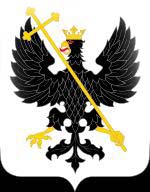 ПРОГРАМАЕКОНОМІЧНОГО ТА СОЦІАЛЬНОГОРОЗВИТКУ МІСТА ЧЕРНІГОВАна 2016 рік		ЗМІСТВступ	41. Аналіз економічного і соціального розвитку у 2015 році та проблеми, що його стримують	52. Цілі та пріоритети економічного та соціального розвитку у 2016 році	373. Забезпечення макроекономічної стабільності та підвищення конкурентоспроможності економіки міста	373.1. Бюджетна політика	373.2. Розвиток підприємництва та удосконалення системи надання адміністративних послуг	393.3. Інвестиційна діяльність та інноваційний розвиток	403.4. Розвиток інфраструктури	423.4.1 Містобудування	423.4.2. Будівництво, ремонт та утримання автомобільних доріг	433.5. Житлово-комунальне господарство	443.6. Енергозбереження	453.7. Зовнішньоекономічна діяльність	483.8. Управління об’єктами комунальної власності	493.9. Діяльність підприємств комунальної форми власності	504. Реальний сектор економіки	524.1. Промисловість	524.2. Транспорт та зв’язок	544.3. Сфера обігу товарів.	555. Соціальна сфера	575.1 Демографічна ситуація	575.2. Підтримка сімей, дітей та молоді, гендерна політика	585.3. Зайнятість населення та ринок праці	605.4. Доходи населення	625.5 Соціальне страхування та пенсійне забезпечення	635.6 Соціальне забезпечення	645.7. Розвиток житлового будівництва та забезпечення населення житлом	656. Гуманітарна сфера	666.1 Охорона здоров’я	666.2. Освіта	676.3. Культура і туризм	696.4. Фізична культура і спорт	716.5. Розвиток інформаційного простору	737. Природокористування та безпека життєдіяльності людини	737.1. Охорона навколишнього природного середовища	737.2. Техногенна безпека	747.3. Охорона праці	76Додатки до Програми	77Паспорт Програми економічного та соціального розвитку міста Чернігів на 2016 рікВступПрограма економічного та соціального розвитку міста Чернігова на 2016 рік (далі – Програма) розроблена з метою втілення на рівні міста єдиної державної політики розвитку України. Законодавчим підґрунтям для розроблення Програми є статті 119, 143 Конституції України, стаття 27 Закону України “Про місцеве самоврядування в Україні”, Закон України “Про державне прогнозування та розроблення програм економічного і соціального розвитку України”, Бюджетний кодекс України, постанова Кабінету Міністрів України від 26 квітня 2003 № 621 «Про розроблення прогнозних і програмних документів економічного і соціального розвитку та складання проекту державного бюджету».Програму розроблено за пропозиціями управлінь та відділів міської ради з урахуванням Стратегії сталого розвитку Чернігівської області на період до 2020 року, Плану дій зі сталого енергетичного розвитку                    м. Чернігова на 2015-2023 роки та заходів міських цільових програм. У Програмі відображені головні проблеми, що стримують розвиток економіки та соціальної сфери, визначені цілі та пріоритети економічного і соціального розвитку міста на 2016 рік, основні завдання та заходи, виконання яких забезпечить досягнення визначених цілей та вирішення ряду проблем в економіці та соціальній сфері міста.Прогнозні показники Програми розраховані на основі аналізу економічної ситуації в Україні та у місті в поточному році, з використанням статистичних даних, з урахуванням прогнозів та розрахунків комунальних підприємств міської ради, основних промислових підприємств  міста за результатами їх фінансово-господарської діяльності у 2015 році. Фінансування передбачених Програмою заходів здійснюватиметься за рахунок коштів інвесторів, суб’єктів господарювання, місцевих та державного бюджетів, а також інших джерел, не заборонених законодавством. Програма є основою для формування та раціонального використання фінансових ресурсів відповідно до визначених цілей і завдань економічного і соціального розвитку міста. 1. Аналіз економічного і соціального розвитку у 2015 році та проблеми, що його стримуютьПодатково-бюджетна політика. За 9 місяців 2015 року загальний обсяг міського бюджету Чернігова за доходами склав 1086,8 млн грн. Досягнуто приросту до відповідного показника минулого року на 29,2 % або на 250,2 млн грн.Надходження до загального фонду міського бюджету зросли на 34,5 % та склали 1036,1 млн грн, причому збільшились як обсяги власних та закріплених надходжень (на 20,1 % або на 74,9 млн грн), так і субвенції з державного та обласного бюджетів (у 2,4 рази або на 343,6 млн грн). Рис.1 Виконання доходної частини загального фонду міського бюджету                м. Чернігова, (млн грн.)Позитивну динаміку забезпечено започаткованою бюджетною та податковою реформами. З тієї ж причини у поточному році дотацій з державного бюджету місто не отримувало.Основними джерелами надходжень до загального фонду міського бюджету у поточному році є податок на доходи фізичних осіб (49,0 %), місцеві податки (31,4 %) та акцизний податок з реалізації суб’єктами господарювання роздрібної торгівлі підакцизних товарів (11,7 %).Податку на доходи фізичних осіб отримано у сумі 218,8 млн грн, що на 6,4 % менше порівняно з відповідним періодом 2014 року у зв’язку із зарахуванням у поточному бюджетному році відповідно до норм Бюджетного кодексу України до міського бюджету міста 60 % податку замість 75 % у минулі роки.Від запроваджених міською радою на території міста місцевих податків до міського бюджету надійшло 140 млн грн, що на 27,2 % більше планового показника. Найбільшу питому вагу у надходженнях від місцевих податків займає податок на майно (56,8 %) та єдиний податок (42,9 %). Суттєвим джерелом наповнення міської скарбниці став запроваджений з початку 2015 року акцизний податок з реалізації суб’єктами господарювання роздрібної торгівлі підакцизних товарів. Протягом звітного періоду до міського бюджету м. Чернігова зараховано 52,3 млн грн із цього джерела, що складає 146,8 % від затвердженого на 9 місяців планового показника. До спеціального фонду міського бюджету міста за січень – вересень 2015 року мобілізовано 50,6 млн грн, забезпечивши виконання річного планового показника з урахуванням змін на рівні 126,7 %. Минулорічні обсяги надходжень аналогічного періоду зменшено на 23,8 % або 15,8 млн грн через зменшення обсягу субвенції з державного бюджету на погашення заборгованості з різниці в тарифах та скасування субвенції з державного бюджету на будівництво та ремонт доріг. Протягом січня - вересня 2015 року на фінансування видатків загального фонду міського бюджету м. Чернігова спрямовано 866,5 млн грн з урахуванням трансфертів з державного та обласного бюджетів, що забезпечило виконання показників видаткової частини міського бюджету на 93,1 % планового обсягу бюджетних асигнувань звітного періоду з урахуванням змін (або 61,4 % річного планового обсягу). Порівняно з відповідним періодом минулого року фінансування видатків загального фонду міського бюджету міста збільшилось на 17,8 %. Першочергово, за рахунок коштів міського бюджету забезпечувалось фінансування захищених статей видатків бюджету. Питома вага фінансових ресурсів, спрямованих на виплату заробітної плати та нарахувань на неї, складає 66,0%, забезпечення фактичного споживання енергоресурсів – 10,3 %, забезпечення продуктами харчування та медикаментами – 3,6 %.Промисловість. У поточному році спостерігається подальше зменшення обсягів виробництва та реалізації промислової продукції. Упродовж 9 місяців 2015 року підприємствами міста реалізовано промислової продукції на суму 5,7 млрд грн (37,9 % від загального обсягу реалізованої промислової продукції області) проти 4,3 млрд грн у відповідному періоді минулого року. При цьому індекс споживчих цін в Україні до відповідного періоду минулого року становив 149,9 %.Рис. 3 Реалізація промислової продукції за основними видами діяльностіБлизько 54 % загального обсягу реалізували підприємства переробної промисловості, зокрема 31,1 % – з виробництва харчових продуктів та напоїв, 8,6 % – машинобудування, 5,0 % – текстильного виробництва, виробництва одягу, шкіри, виробів із шкіри та інших матеріалів, 4,0 % – виробництва гумових і пластмасових виробів, інших неметалевих матеріалів. Частка підприємств із постачання електроенергії, газу та пари у загальних обсягах реалізації промислової продукції, робіт та послуг підприємствами міста становила 43,3 % проти 43,6 % у відповідному періоді минулого року.Обсяг реалізації в розрахунку на 1 особу населення склав 19,3 тис. грн (по області – 14,2 тис. грн). За межі України реалізовано продукції на 667 млн грн. Найбільша частка в експорті продукції підприємств машинобудування (34%), виробництва харчових продуктів та напоїв (28%),  текстильного виробництва, виробництва одягу, шкіри та виробів зі шкіри (22%). За підсумками січня-вересня 2015 року у промисловості міста, за розрахунковим показником, відбулося скорочення обсягів промислового виробництва порівняно з відповідним періодом минулого року на 8,5 % (в Україні індекс промислової продукції склав 83,4 %, у Чернігівській області – 88,2 %). Рис. 4 Виробництво промислової продукції за основними видами діяльностіОсновою промислового комплексу міста є підприємства переробної промисловості, питома вага яких у загальноміському виробництві близько 60% . Позитивних темпів до рівня попереднього року досягли п’ять з десяти галузей переробної промисловості міста. Зокрема, виробництво хімічних речовин та хімічної продукції зросло на 24,7 %, меблів, іншої продукції, ремонт і монтаж машин та устаткування – на 7,7 %, виробництво машин та устаткування – на 3,7 %, виробництво готових металевих виробів - на 2,0 %, текстильних виробів, готового одягу та взуття - на 1,9 %. Однак питома вага цих галузей у структурі виробництва промислової продукції підприємствами міста низька (0,5 %, 1,9 %, 2,6 %, 1,3 % та 8,4 % відповідно), тому їх успіхи не можуть суттєво вплинути на загальний результат. Виробництво харчових продуктів та напоїв, яке займає у загальних обсягах виробництва 34 %, зменшилось на 5,0 %. Внаслідок зменшення споживчого попиту знизились обсяги виробництва на ПАТ «Чернігівський	 молокозавод» (-27,4 %), ПАТ «Чернігівська макаронна фабрика» (-13,0 %), ПАТ «Продовольча компанія «Ясен» (-19,4 %), ПАТ «Чернігівська кондитерська фабрика «Стріла» (-2,5 %).  Продовжує зменшуватись виробництво хліба та хлібобулочних виробів (-15 %). У той же час успішно працювали ТОВ «Торговий дім «Чернігівський» (+44,1 %), ТОВ ВКФ «Агід» (+193,4 %). За підсумками січня-вересня збільшив виробництво продукції Чернігівське відділення ПАТ «Сан ІнБев Україна»(+1,2 %).Виробництво виробів з деревини, паперу та поліграфічної продукції скоротилось на 5,0 %. Більше, ніж удвічі зменшилось виробництво на ЧФ ПП «Інекс Укрпаркет» (-53,5 %). Замовлення на продукцію підприємства (паркет) в результаті низького платоспроможного попиту потенційних споживачів майже відсутні. Зменшився випуск продукції ТОВ «Аметист»  (-8,4 %). Поліграфічні підприємства працювали успішно (+11,6 %).На 23 % зменшилось виробництво пластмасових виробів та будівельних матеріалів. Другий рік поспіль скорочує обсяги виробництва ТОВ «ПластБокс Україна». На господарську діяльність підприємства негативно впливають втрата частини внутрішніх ринків збуту, зменшення експорту продукції до країн СНГ, особливо до Росії, та значне збільшення вартості сировини, що стовідсотково імпортується. Починаючи з другого кварталу поточного року підприємство припинило випуск пластикових побутових виробів. За рахунок зменшення на 10,8 % випуску бетонів та залізобетонних виробів на ПАТ «Будіндустрія» випуск будматеріалів у місті скоротився на 3,6 %. У зв’язку із забороною вивозу продукції спеціального призначення До Російської Федерації ПАТ «ЧеЗаРа» втратило основних споживачів своєї продукції. Виробництво промислової продукції на підприємстві скоротилось більше ніж удвічі (на 56,1 %).Зменшення виробництва автотранспортних засобів склало 17,3%. Основним за обсягами виробництва підприємством галузі ПрАТ «Чернігівський автозавод» 9 місяців випущено 102 автобуси, що на 50 автобусів або на 33 % менше, ніж у січні-вересні минулого року. Відсутність платоспроможного попиту на продукцію заводу призвела до простою виробничих потужностей протягом січня-травня поточного року. За станом на 01.11.2015 на складах підприємства знаходилось 236 автобусів та чотири вантажівки.Суттєво для міста (на 9,6 %) скоротились обсяги виробництва на підприємствах з постачання електроенергії, газу, пари та кондиційованого повітря. Негативну динаміку продемонстрували всі підприємства галузі.Незважаючи на складні умови здійснення фінансово-господарської діяльності, підприємства міста продовжують вкладати кошти у власний розвиток. Так, оновлено машини та обладнання на ТОВ «Новофіл», ТОВ «Спорттехніка», ПрАТ «Чернігівський автозавод» та інших підприємствах міста. ТОВ «ТАН завершило будівництво та ввело в експлуатацію складальний цех № 2 для складання обладнання для харчової промисловості, в якому створено 16 нових робочих місць. ТОВ «Новофіл» здійснює реконструкцію існуючих виробничих споруд та інженерних мереж підприємства.ПАТ «Продовольча компанія «Ясен» навесні розпочало розлив питної води «Ясенівська» з власної артезіанської свердловини, що реалізується наразі у Чернігові та Чернігівській області. ПАТ «Чернігівський молокозавод» розпочав випуск безлактозних продуктів (йогурт та кефір термостатний безлактозний, сир кисломолочний безлактозний). Нові види продукції ПАТ «Продовольча компанія «Ясен» та ПАТ «Чернігівський молокозавод» вибороли перемогу на конкурсі «Чернігівська якість-2015» та Всеукраїнському конкурсі якості продукції (товарів, робіт, послуг) «100 кращих товарів України». Другий рік поспіль у цих конкурсах перемагає ФОП Олександр Мовлян з своєю продукцією - твердопаливним котлом («Kotlant») КГ-15.ПрАТ «Чернігівський автозавод» освоїв випуск вантажівок на базі шасі ТАТА Євро-4. Впроваджували у виробництво нові види продукції також ПАТ «ЧеЗаРа», ТОВ «Чернігівський ковальський завод» та інші.Інноваційний розвиток. У 2015 році промисловому комплексі налічується 15 інноваційно-активних підприємств. Очікується, що за підсумками року буде реалізовано інноваційної продукції на суму близько 98,6 млн грн, що на 17,5 % більше ніж у 2014 році та складає 1,2 % очікуваного річного обсягу реалізації промислової продукції підприємствами міста.	Рис. 5 Інноваційна діяльність суб’єктів господарювання містаІнвестиційна діяльність. За підсумками січня-вересня поточного року обсяги капітальних інвестицій (без урахування малих підприємств) склали 467,0 млн грн, що становить 23,5 % капітальних інвестицій Чернігівської області.Рис.6 Обсяг капітальних інвестицій, освоєних суб’єктами господарювання міста, (млн грн)З урахуванням інфляції, скорочення загальних обсягів капітальних інвестицій по місту склало 8,9%.Зменшення порівняно з відповідним періодом минулого року відбулось за рахунок кредитів банків – на 10,2 %, кошти державного бюджету - на 31 %, власних коштів підприємств, установ та організацій - на 9 %.Разом з тим, у поточному році збільшився обсяг інвестиції за рахунок коштів місцевих бюджетів більш ніж в 2 рази (38 418 тис. грн проти 14 060 тис. грн у січні-вересні 2014 року) та на 6% за рахунок коштів населення на індивідуальне житлове будівництво.Найбільше капітальних інвестицій (463,35 млн грн або 99,2 %) вкладено в матеріальні активи підприємств, установ та організацій міста: у тому числі 227,0 млн грн (48,6 % до загального обсягу) – у житлові будівлі, 84,5 млн грн (18,1 %) – в інженерні споруди, 75,9 млн грн (16,2 %) – в машини та обладнання, 39,1 млн грн (8,4 %) – у нежитлові будівлі, 20,5 млн грн (4,4%) – у транспортні засоби, майже 21,5 млн грн. (4,3 %) – в інші матеріальні активи. Інвестиції в нематеріальні активи становили 3,7 млн грн або 0,8 % загального обсягу капітальних інвестицій.За джерелами фінансування 72,3 % капіталовкладень здійснювались за рахунок власних коштів підприємств та організацій, 6,4 % - за рахунок кредитів банків та інших позик, 11 % - кошти населення в індивідуальне житлове будівництво, 9,6 % - за рахунок бюджетних коштів. Загальний обсяг прямих іноземних інвестицій, залучених в економіку міста, протягом дев’яти місяців 2015 року зменшився у порівнянні з початком 2015 року майже на 3,3 млн дол. США та на початок жовтня склав 22,7 млн дол. США. Скорочення іноземних інвестицій відбулось в основному за рахунок курсової різниці.Розвиток підприємництва та удосконалення системи надання адміністративних послуг. Очікується, що за підсумками 2015 року кількість малих підприємств у розрахунку на 10 тис. осіб наявного населення залишиться на рівні минулого року і складе 90 одиниць. Кількість (економічно активних) середніх підприємств у розрахунку на 10 тис. осіб наявного населення складе чотири одиниці.Кількість зареєстрованих фізичних осіб підприємців на кінець року становитиме 16,3 тис. осіб, що на 0,6 тис. осіб або на 3,4 % менше в порівнянні з 2014 роком. Чисельність працюючих у суб’єктів малого підприємництва – юридичних осіб у поточному році очікується близько 13730 осіб, що на рівні 2014 року. У поточному році порівняно з попереднім очікується зростання обсягів продукції, реалізованої малим бізнесом на 31,2 млн грн або на 0,8 %. Зростання показника відбудеться виключно за рахунок інфляції.У місті продовжує успішно діяти Центр надання адміністративних послуг. В приміщенні Центру працює 10 адміністраторів, шість державних адміністраторів управління адміністративних послуг міської ради, вісім державних реєстраторів відділу державної реєстрації юридичних осіб і фізичних осіб-підприємців Чернігівського міського управління юстиції у Чернігівській області, п’ять головних спеціалістів відділу державної реєстрації речових прав на нерухоме майно реєстраційної служби Чернігівського міського управління юстиції, два державні кадастрові реєстратори управління Держземагенства у Чернігівському районі Чернігівської області та представники 29 адміністративних органів, які надають консультації. За станом на 01.10.2015 Центром надання адміністративних послуг      м. Чернігова надається 198 адміністративних послуг, у тому числі 174 - органами виконавчої влади, що складає близько 88 % від усіх адміністративних послуг. Порівняно з початком року кількість послуг збільшилась на 25. Сфера обігу товарів та послуг. Торгова мережа м. Чернігова нараховує 1041 магазин торговою площею понад 147,1 тис. кв. м та 385 об'єктів ресторанного господарства на 23,0 тисячі посадочних місць. За 9 місяців поточного року торгова мережа збільшилась на 11 магазинів та п’ять закладів ресторанного господарства. Серед найбільших з відкритих об'єктів у цьому році – торгово-розважальний центр «Hollywood», магазин непродовольчих товарів «Єва» по вул. Рокоссовського, 15, кафе - бар «Губернія» по вул. Київське шосе, 1Б та ресторанний комплекс «РіверСайд» по вул. Шевченка, 32.Забезпеченість населення торговою площею за станом на 01.10.2015  становить 499, 2 кв. м на 1000 мешканців, при нормативі 375 кв. м. Роздрібний товарообіг міста Чернігова за попередніми підрахунками у 2015 році  очікується в сумі 9222,0 млн грн, що у в порівняних цінах складе 81,5 % рівня минулого року.Рис. 8 Динаміка обороту роздрібної торгівлі по містуУ структурі роздрібного товарообігу підприємств у поточному році переважаючою є частка продовольчих товарів (близько 58 %). Питома вага непродовольчих товарів становить 42 % проти майже 45 % у минулому році. Скорочення частки непродовольчих товарів у загальній кількості товарообігу свідчить про зниження рівня життя населення.Зовнішньоекономічна діяльність. У 2015 році підприємства та організації м. Чернігова здійснюють експортно-імпортні операції більше ніж з 80 країнами світу. Очікується, що обсяг експорту товарів за підсумками року складе 123,7 млн дол. США, що на 22,8 % менше минулорічного показника. Обсяг імпорту зменшиться на 27,5 % і складе 112,1 млн дол. США. Сальдо зовнішньої торгівлі у поточному році позитивне (+11,6 млн дол. США).Рис. 9 Динаміка експорту-імпорту товарів у м. Чернігові (млн дол. США)Близько 40 % експортованих з міста товарів поставляються до країн ЄС, 60 % - до решти країн світу. Російська Федерація у поточному році втратила позицію лідера серед країн, до яких експортуються товари з м. Чернігова та перемістилась на четверте місце після Білорусі, Польщі та Туреччини. Найбільше експортується продуктів рослинного походження, текстильних матеріалів та текстильних виробів, машин, обладнання та механізмів.Основними партнерами в імпорті товарів є Білорусь (близько 45,0 %), Російська Федерація та Китай (по 13 %). Близько 20 % товарів імпортується з країн ЄС У структурі імпорту майже 40 % займають каучук та гума, 20 % - продукція хімічної промисловості та пов’язаних з нею галузей, 12 %- текстильні матеріали та текстильні вироби, 7 % - полімерні матеріали, пластмаси та вироби з них.Діяльність підприємств комунальної форми власності. У місті діє 19 підприємств комунальної форми власності. З них 10 належать до житлово-комунальної сфери, три – торгівлі і послуг, два – культури, два – ЗМІ, одне – будівництва та одне – транспортне. Загальний розмір доходів комунальних підприємств за результатами 9 місяців 2015 року склав 458,5 млн грн (без урахування ПДВ), сукупні витрати – 585,2 млн грн. Отримані доходи і витрати більші аналогічних  показників минулого року відповідно на 53,6 % та 39,7 %. Загальний фінансовий результат діяльності підприємств комунальної власності міської ради за 9 місяців 2015 року – збитки у сумі 126,7 млн грн (у тому числі 2,8 млн грн чистого прибутку та 129,5 млн грн збитків).Рис. 12 Фінансовий результат діяльності комунальних підприємств міської ради, (млн грн)Прибуткового результату діяльності у загальному розмірі 2,8 млн грн досягли дев’ять комунальних підприємств міської ради: «Зеленбуд», «Спеціалізований комбінат комунально-побутового обслуговування», «Будинок книги», «Шкільне», «Редакція Чернігівської міської газети «Чернігівські відомості», «Телерадіоагенство «Новий Чернігів», «Чернігівбудінвест», «Паркування та ринок» та «Дільниця з контролю за благоустроєм міста».Збитки на загальну суму 129,5 млн грн отримали десять комунальних підприємств міської ради: «Чернігівводоканал» (майже 122,0 млн грн.), «Чернігівське тролейбусне управління» (майже 4,3 млн грн.), «Центральний парк культури та відпочинку» (249,0 тис грн), Комунальне шляхо-будівельне підприємство (136,0 тис грн), «Міський палац культури» (117,0 тис грн), «АТП-2528» (52,0 тис грн) а також комунальні житлово-експлуатаційні підприємства (загальний розмір збитків – 2,8 млн грн). Збитки КП «Чернігівводоканал» отримало за рахунок курсових різниць валюти отриманої за кредитом Міжнародного банку реконструкції та розвитку.Збитковість комунальних підприємств що здійснюють свою діяльність у сфері надання житлово-комунальних послуг та пасажирських перевезень пов’язана, в основному, з невідповідністю тарифів на послуги утримання будинків, споруд та прибудинкових територій (у тому числі тарифів на вивезення твердих побутових відходів),  перевезення пасажирів витратам, пов’язаним з наданням цих послуг. Разом з тим, окремим негативним чинником, який суттєво впливає на результативність роботи КП «Чернігівське тролейбусне управління», є неповне відшкодування з державного бюджету витрат підприємства на перевезення пільгових категорій громадян. Збитковість комунального шляхо-будівельного підприємства певною мірою спричинена сезонністю роботи підприємства та недостатніми обсягами виконання ремонтно-будівельних робіт (отримання доходів) через брак замовлень. Збитковий фінансовий результат діяльності комунального підприємства «Центральний парк культури та відпочинку» у розмірі 249,0 тис. грн. спричинений суттєвим зменшенням відвідувачів у зв’язку з несприятливими погодними умовами та збільшенням амортизаційних  нарахувань у зв’язку з придбанням атракціону «Говерла» у 2012 році. Причина збиткового фінансового результату діяльності КП «Міський палац культури» є несвоєчасне перерахування бюджетних коштів на виплату заробітної плати та на поточний ремонт гримерувальної кімнати.Енергозбереження. За співпраці з проектом USAID «Муніципальна енергетична реформа в Україні» у місті затверджений План дій зі сталого енергетичного розвитку міста Чернігова на 2015-2023 роки (далі - SEAP). Це стратегічний документ, який передбачає впровадження заходів, направлених на скорочення споживання енергоресурсів. Каталог інвестпроектів SEAP включає більше 70 проектних пропозицій, їх вартість - 1,4 млрд. грн. За рахунок коштів міського бюджету та кредитних коштів Північної Екологічної Фінансової Корпорації (НЕФКО) реалізовано інвестиційний проект «Підвищення енергоефективності в будівлях навчальних закладів м. Чернігова». У семи загальноосвітніх навчальних закладах міста частково встановлені енергоефективні лампи та тепловідбивні екрани, виконані роботи з часткової заміни віконних та дверних блоків на енергоефективні. Загальна вартість виконаних заходів склала 4,4 млн грн, у тому числі за рахунок коштів міського бюджету – 1,3 млн грн. Реалізовувались заходи програм енергозбереження в галузях освіти, охорони здоров’я та культури. Виконувались роботи з заміни вікон та вхідних дверей на енергоефективні, виконувалась гідрохімічна промивка мереж опалення, облаштовувались індивідуальні теплові пункти, утеплювались огороджуючи конструкції будівель та реалізовано ряд інших заходів. За станом на 15 листопада освоєно 3,4 млн. грн.  Майже у повному обсязі впроваджені заходи заплановані програмою енергозбереження у галузі охорони здоров’я. У пологовому будинку Чернігівської міської ради замінено на енергоефективні 465 кв. м вікон, утеплено 207 кв м стін. Освоєно 1,6 млн грн.У галузі культури освоєно 422 тис. грн. За рахунок цих коштів у міській школі мистецтв частково замінено на енергоефективні вікна і лампи та проведено гідрохімічну промивку мереж. У музичній школі №2 замінено лампи накалювання на енергоефективні. У галузі освіти виконано енергоефективних заходів на суму майже 1,4 млн грн. Облаштовано чотири ІТП з погодозалежним регулюванням, встановлено чотири сучасних теплообмінники для забезпечення потреб у гарячому водопостачанні, виконані роботи з покращення технічного стану систем електропостачання навчальних закладів, у шести закладах замінені лічильники електроенергії на прямоточні, розроблено проект щодо встановлення пристрою автоматики на пальниках газового котла у школі              № 23, розпочаті роботи з часткової заміни віконних блоків у ЗНЗ № 5. У садочку № 30 проведено комплексну заміну усього застарілого газового обладнання на сучасне енергоефективне електричне.Проведені відкриті торги з закупівлі робіт з реалізації проекту з енергоефективної реновації ЗНЗ № 11. Реалізація проекту відбуватиметься 2 роки. Найближчим часом планується розпочати виконання робіт з реалізації першої, третьої та четвертої черг проекту. На стадії розробки та проходження державної експертизи знаходяться проекти з енергоефективної реновації ЗНЗ №1,6.7 та ДНЗ 23,66.КП "Чернігівводоканал" Чернігівської міської ради встановлено майже 200 загальнобудинкових приладів обліку, проведено аудит існуючої системи опалення підприємства, виконано її реконструкцію з дообладнанням приладами обліку, проведено реконструкцію автономної котельної установки розташованої на КНС-1 "Мар'їн Гай" по вул. Пушкіна, 1-а у зв'язку з перевденням її на резервне джерело теплопостачання (котел на твердому паливі) та впроваджено ряд інших енергоефективних заходів. КП "Чернігівське тролейбусне управління" проведено ремонт семи тролейбусів та виконано поточний ремонт контактної мережі на суму 1,33 млн грн. Житлово-експлуатаційними підприємствами проведено утеплення майже 7 тис. погонних метрів внутрішньо-будинкових мереж теплопостачання.КЕП "Чернігівська ТЕЦ" фірми "ТехНова" виконано ремонт п"яти котельних агрегатів, що дозволить скоротити витрати палива та підвищити ефективність роботи котлів. Замінено ділянку теплової мережі опалення у двотрубному вимірі довжиною 36 м та мережі гарячого водопостачання довжиною 76 м в однотрубному вимірі по території дитячого дошкільного закладу № 54 по вул. Воровського, 24-а. Проводились роботи з реконструкції центрального теплового пункту по вул. Коцюбинського, 50-а, з відновлення  мазутогосподарства, теплової ізоляції трубопроводів та інші роботи, що дозволить скоротити витрати електричної енергії та втрати теплової енергії, що підвищить надійність роботи ТЕЦ.Зайнятість населення та ринок праці. Унаслідок економічної та політичної нестабільності в Україні, в тому числі через значну кількість вимушених переселенців, звуження сфери прикладання праці, погіршення якості робочої сили та низьку мотивацію до праці, на ринку праці                    м. Чернігова спостерігається зростання безробіття.З  2015 року в міському центрі зайнятості зареєстровано 5535 безробітних громадян, що на 766 осіб більше, ніж у відповідному періоді 2014 року. Серед зареєстрованих цього року безробітних 49,3 % - молодь у віці до 35 років, у тому числі 3,5 % (196 осіб) випускників навчальних закладів. Більшість зареєстрованих безробітних (37,4 % або 2071 особа) звільнено за згодою сторін. Крім того, до міського центру зайнятості звернулось 1325 осіб (23,9 %), які не працюють більше року.Рис. 13 Динаміка працевлаштування зареєстрованих безробітних, (осіб)За станом на 01.10.2015 на обліку у міському центрі зайнятості перебувало 248 вимушених переселенців, з них 60 осіб мають статус безробітного. За січень-вересень 2015 року працевлаштовано 2047 безробітних громадян. Серед працевлаштованих 155 осіб отримали одноразово усю виплату допомоги по безробіттю для відкриття підприємницької діяльності.Стримує процеси працевлаштування в основному недостатній рівень оплати праці та невідповідність кваліфікації безробітних заявленим вакансіям.Доходи населення. На фоні значних інфляційних процесів в Україні у поточному році спостерігається прискорення темпів приросту середньомісячної заробітної плати порівняно з попередніми роками. Очікується, що номінальна середньомісячна заробітна плата одного штатного працівника за підсумками 2015 року збільшиться майже на 18 % та складе 3190 грн. Рис. 14 Середньомісячна заробітна плата у м. Чернігові (грн)Фонд оплати праці штатних працівників за підсумками року складе 2821,2 млн грн, що на 10,3 % більше, ніж у 2014 році.В місті налічується 29 підприємств-боржників із виплати заробітної плати (з них 23 - економічно активні, 4 – банкрутів та 2, що призупинили діяльність). За 10 місяців поточного року ситуація із виплатою заборгованості не покращилась – борги у порівнянні з початком року зросли на 6,1 млн грн. і склали 16,7 млн грн. Рис. 15 Динаміка заборгованості із виплати заробітної плати по місту (тис. грн)Основну роль у збільшенні боргів відіграло зростання боргу на «ЧеЗаРі» та виникнення у серпні поточного року заборгованості на ПАТ «Облтеплокомуненерго». Їх борг на початок листопада склав майже 6,1 млн грн. або 36,2 %. Крім того, найбільші борги мають ПАТ «Домобудівник» (2728,9 тис. грн), ДП «Чернігівський науково-дослідний та проектний інститут землеустрою» (913,6 тис. грн.) та ПАТ «Чернігівбуд» зі структурними підрозділами (2327,5 тис. грн).У той же час з початку року борги ліквідували на загальну суму 1,3 млн грн такі підприємства: ЧМГО «ФК «Легенда», ПП «СРБП «Чернігівліфт», КП «ГТК «Придеснянський» ЧОР, ТОВ «Укравтошкола» та ПП Будпласт 2. Зменшили борги перед працівниками 209 УНР, ПАТ "Хімтекстильмаш", ПАТ "Готель "Градецький", Чернігівське УТОС, ТОВ "Чернігівський завод будматеріалів" та інші.Прострочена заборгованість перед працівниками бюджетної сфери, що фінансуються з місцевого бюджету, відсутня. Транспорт та зв’язок. Основу транспортної інфраструктури міста становлять дві залізничні станції, річковий порт, чотири автотранспортних підприємства з перевезення вантажів, три підприємства з пасажирських перевезень, приватні перевізники, що займаються перевезенням вантажів та пасажирів. Автомобільним транспортом місті за дев’ять місяців 2015 року перевезено 467,3 тис. тонн вантажів і виконано 215,3 млн ткм вантажообороту, що у порівнянні з аналогічним періодом 2014 року становить 80,2 % та 74,7 % відповідно. 	Рис. 16 Вантажні перевезення автомобільним транспортом, (тис. тонн)За січень-вересень поточного року обсяг перевезень пасажирів автотранспортом міста з урахуванням перевезень, виконаних фізичними особами-підприємцями, складає 23,6 млн пасажирів, пасажирооборот виконано в обсязі 264,0 млн пас. км, що становить 76,8 % та 88,3 % відповідно до відповідного періоду 2014 року.Рис. 17 Пасажирські перевезення автомобільним транспортом, (млн пас.)З метою підвищення якості надання послуг з пассажироперевезень у поточному році відбулись зміни у транспортній мережі міста. Завершено роботи з будівництва розворотного кола по вул. Славутицькій, що у мікрорайоні «Астра». Мешканці «Астри» отримали зручне транспортне сполучення з містом.Найбільшим соціальним перевізником міста є комунальне підприємство «Чернігівське тролейбусне управління», яке безплатно перевозить громадян усіх пільгових категорій. Загальні обсяги пасажирських перевезень та пасажирообороту, здійснені електротранспортом зросли на 4,5 % та склали 28,3 млн пасажирів. Перевезення пасажирів з платним проїздом становили 85,5 % рівня січня-вересня минулого року.На даний час на балансі комунального підприємства «Чернігівське тролейбусне управління» міської ради перебувають 96 пасажирських тролейбусів, з них 72 експлуатуються від 10 до 30 років і 24 - менше 10 років.Довжина контактної мережі м. Чернігова станом на 01.10.2015 становить 106,7 км. Згідно висновків ДП „Київська державна регіональна технічна інспекція міського електротранспорту” в м. Чернігові до експлуатації непридатні 20 км (19 %) контактної мережі з причини невідповідності вимогам Правил експлуатації трамвая та тролейбуса.Підприємство експлуатує 10 тягових підстанцій, рік введення в експлуатацію яких з 1964 по 1992 роки. Високовольтне обладнання підстанцій, що застаріло як морально, так і фізично, потребує оновлення та модернізації.Наразі обговорюється можливість отримання містом кредиту у розмірі 8 млн євро на оновлення тролейбусного парку, ремонту контрактної мережі, реконструкції тягових підстанцій. Планується, що кредит буде надано терміном на 12 років за умови двох пільгових років під 7% річних.Розпочато роботи з впровадженя проекту «Будівництво тролейбусної контактної лінії по вулиці 50 років ВЛКСМ». Завершити роботи планується до кінця року.Ситуація на ринку надання телекомунікаційних послуг жителям міста впродовж останніх років залишається стабільною. Загалом у місті працює близько 210 тисяч телефонних номерів фіксованого зв’язку, які надають для користування оператори телекомунікацій – Чернігівська філія ПАТ «Укртелеком», АТЗТ «Центр експлуатації – зв`язок», ТОВ «Таско», та Чернігівське відділення ТОВ «Інтертелеком». Зберігається тенденція до перерозподілу абонентів між операторами. Користувачі надають перевагу послугам мобільного зв’язку замість послуг фіксованого з’єднання. За 9 місяців поточного року кількість абонентів фіксованого зв’язку зменшилась більш ніж на 6900 одиниць. 	Кількість користувачів мобільного зв’язку суттєво не змінилася і становить близько 127-128 тис. номерів. Розвиток будівництва та забезпечення населення житлом.За станом на 01.10.2015 у місті введено в експлуатацію 35,3 тис. кв. м житла, з них 21,8 тис. кв. м багатоквартирного житла та 13,5 тис. кв. м -індивідуального. До кінця року планується здати ще 47,2 тис. кв. м житла. Загальний обсяг введеного в експлуатацію житла у 2015 році складе 82,5 тис. кв. м, що на 6,6 % більше, ніж у 2014 році.	Рис. 18 Введення в експлуатацію житла, тис. кв. м За станом на 01.10.2015 на квартирному обліку у виконавчому комітеті міської ради перебувало 6570 сімей. Крім того, самостійний квартирний облік ведуть 62 підприємства та установи міста, на якому перебуває 2599 сімей.Протягом січня-вересня 2015 року змінено статус 49 приміщень із службових та гуртожитків на житлові. Виділене житло та видано ордери 55 громадянам, що перебували на квартирному обліку як за місцем роботи так і за місцем проживання. З них два ордери – інвалідам війни та один – учаснику війни. Шести сім’ям для покращення житлових умов виділено суміжні кімнати у комунальних квартирах, в яких вони мешкають.У житловому фонді соціального призначення перебуває 33 житлових приміщення, у фонді житла для тимчасового проживання – 17 приміщень, які заселені в установленому законодавством порядку відповідною категорією громадян. Містобудування. У 2015 році у місті продовжувалась реалізації положень основних містобудівних документів – Генерального плану розвитку міста, Детального плану центральної частини міста, Схеми перспективного розвитку туризму та іншої містобудівної документації.З метою забезпечення першочергового відведення земельних ділянок для індивідуального житлового будівництва учасникам бойових дій та сім’ям загиблих учасників бойових дій, які захищали незалежність, суверенітет та територіальну цілісність України і брали безпосередню участь в антитерористичній операції, розроблено Детальний план території групи житлових кварталів «Лісковиця». Наразі План передано на погодження Державним органам нагляду.На офіційному сайті Чернігівської міської ради оприлюднено Генеральний план міста.Будівництво, ремонт та утримання автомобільних доріг. Протягом січня-вересня поточного року за рахунок коштів міського бюджету в сумі 7,7 млн грн відремонтовано 54,6 тис. кв. м асфальтобетонного покриття, відновлено 10,5 км горизонтальної дорожньої розмітки та 156 пішохідних переходів.У листопаді поточного року завершено капітальний ремонт дорожнього покриття вулиці Київської від вул. 77-ї Гвардійської дивізії до вул. Грибоєдова та встановлено світлофор. З бюджету м. Чернігова на виконання робіт виділено 0,7 млн грн. Ведуться роботи з капітального ремонту вул. Кільцевої. Кошторисна вартість проекту складає 7,0 млн грн. Планується відремонтувати 2,5 км асфальтобетонного покриття Протягом січня-вересня поточного року проведено капітальний ремонт 3,8 тис. кв. м тротуарів по вул. Рокоссовського та просп. Перемоги на суму 1,3 млн грн. Наразі продовжується ремонт тротуару по просп. Перемоги та здійснюється реконструкція бульвару по просп. Миру від просп. Перемоги до вул. Щорса. У рамках реалізації Програми організації дорожнього руху на автомобільних дорогах, вулицях міста Чернігова на 2015 – 2017 роки виконані заходи на суму 1,4 млн грн. Протягом 9 місяців поточного року проведено обслуговування 59 світлофорних об’єктів, замінено 95 дорожніх знаків, відремонтовано один світлофорний об’єкт та 1,9 км пішохідного направляючого огородження. У листопаді завершене будівництво світлофорного об’єкту на перехресті вул. Академіка Павлова та вул. Шевченка.За 9 місяців 2015 року виконані заходи щодо забезпечення утримання очисних споруд та об’єктів зливової каналізації на суму 1,1 млн грн та поточного ремонту об’єктів зливової каналізації на суму 80,0 тис. грн: очищено 357 зливоприймальних колодязів та 59,7 км мереж зливової каналізації.Проведено поточний ремонт мостів по вул. Горького з переходом на      вул. Зелена та пров. Фікселя на суму 26,6 тис. грн, спеціальне обстеження та випробування шляхопроводу через залізницю по вул. Щорса в м. Чернігові,  пішохідного мосту через р. Десна на загальну суму 84,7 тис. грн.Для забезпечення належного освітлення на вулицях міста та паркових зонах здійснено реконструкцію мереж зовнішнього освітлення вул. Красносільського на суму 110,88 тис. грн та виконано поточний ремонт мереж зовнішнього освітлення Катерининської церкви, дзвіниці Троїцько - Ільїнського монастиря, території Валу (Дитинця) на суму 307,6 тис. грн. Під час виконання робіт встановлено 39 енергозберігаючих світильників, відновлено 3,0 км кабелю, замінено 68 світильників з лампами, відремонтовано 38 прожекторів, 20 світильників та замінено 100 ламп на енергозберігаючі. Розпочаті роботи з реконструкції ділянки мережі зовнішнього освітлення Алеї Героїв (по просп. Миру від вул. Шевченка до вул. Преображенської).Житлово-комунальне господарство. Протягом січня-вересня поточного року виконано робіт з капітального ремонту житлового фонду міста на суму 3290,1  тис. грн, з поточного ремонту - на суму 5795,4тис.грн. Зокрема виконувався капітальний та поточний ремонт покрівель житлових будинків, внутрішньо будинкових мереж теплопостачання, водовідведення та інше.У рамках реалізації Програми модернізації та заміни ліфтів у житловому фонді м. Чернігова виконано робіт на суму 1722,9 тис. грн. Проведено технічне діагностування ліфтів, розроблено проектно-кошторисну документацію, відремонтовано 16 ліфтів. У рамках реалізації Програми реконструкції (відновлення) покрівель житлових будинків міста Чернігова на 2014 – 2018 роки за звітний період виконано робіт на суму 3023,3 тис. грн. Велись ремонтні роботи на 15 покрівлях в будинках по вул. Шевченка, 112а; вул. І. Шраги, 9; вул. Рокоссовського, 20Б; Рокоссовського, 36, Рокоссовського, 14, вул. Молодшого, 8; вул. Пухова, 115; вул. Київська, 2; вул. Котляревського, 15; вул. Червоногвардійська, 15, Одинцова, 3, Заньковецької, 28, Заньковецької, 30, Магістратська, 15, Любецька, 17. До кінця року планується ввести в експлуатацію 19 покрівель та освоїти близько 8,0 млн грн. Протягом поточного року виконувалось чищення, замітання вулиць, прибирання снігу, посипання доріг сіллю, піском, проводились роботи з догляду за доріжками, садовими лавами, квітниковим оформленням, зеленими насадженнями та зеленими зонами в парках, скверах та бульварах нашого міста. В рамках реалізації Програми з охорони життя людей на водних об’єктах у місті Чернігові витрачено 49,7 тис. грн. на обстеження дна міського пляжу „Золотий берег” та інших місць для купання в зонах  відпочинку. Крім того, приведено до належного санітарного стану берегову зону р. Десна в районі пляжу та прилеглої території, встановлені трапи для спуску до води, завезено пісок, пофарбовані всі елементи благоустрою, встановлені стовпчики, прибрана стоянка для автомобілів, обладнано рятувальний та медичний пости на пляжі. До належного санітарного стану приведені інші місця відпочинку біля води, які мають статус “зон відпочинку”, а саме в районі готелю “Брянськ”, човнової станції, за пішохідним мостом, у районі Лісковиці та Ялівщини. Загальна сума виконаних робіт складає 100,0 тис. грн.За станом на 01.10.2015 виконано комплекс робіт з догляду за зеленими насадженнями на загальну суму 42,9 тис. грн. Проводилось обрізання гілок, видалення сухостійних та аварійних дерев по вул. Г. Успенського та вул. Гончарова.Відповідно до плану робіт з капітального ремонту в 2015 році виконано роботи з капітального ремонту центральної алеї парку культури та відпочинку, від входу з вул. Шевченка до сходів на нижню терасу міста Чернігова. Проведено заміну старого асфальтобетонного покриття на тротуарну плитку площею понад 2300 м2 на загальну суму 998,3 тис. грн.Завершені роботи з капітального ремонту фонтану та сходів на нижню терасу в парку культури та відпочинку міста Чернігова. Виконано бетонування і гідроізоляція дна, облицювання стін фонтану керамічною плиткою та влаштування тротуарного покриття біля сходів на нижню терасу.На завершальній стадії перебувають роботи з капітального ремонту огородження та частини дерев’яних сходів на Валу міста Чернігова. Виконано заміну поручнів, повністю завершені роботи на другій - шостій терасах, роботи на першій терасі знаходяться на стадії завершення. Завершено капітальний ремонт громадського туалету біля кінотеатру ім. Щорса. Загальна сума виконаних робіт становить 668,5 тис. грн.Проведено ремонт огорожі на Київському в’їзді до м. Чернігова за мостом: встановлено понад 170 м бетонного паркану на загальну суму 85,2 тис. грн.Завершені роботи з поточному ремонту туалету в центральному парку культури та відпочинку міста на загальну суму 17,0 тис. грн та поточний ремонт підземних переходів на суму 80,0 тис. грн.Проведені роботи з поточного ремонту місць поховань м. Чернігова на суму 50,0 тис. грн.На ремонт малих архітектурних форм в парках скверах використано 62,8 тис. грн. На ці кошти відремонтовано та пофарбовано лави на Валу у парку ім. Коцюбинського та на центральній алеї біля Катерининської церкви.КП «Чернігівводоканал» міської ради продовжує виконувати інвестиційну програму. Виконано заміну труб дюкеру через р. Стрижень по вул. Горького в районі Чернігівського лікеро-горілчаного заводу. Завершено заміну водопроводу в районі макаронної фабрики від вул. Комінтерна до вул. Войкова. До кінця року планується заміна водопроводу по вулицях Горького та Щорса.Завершується будівництво напірного каналізаційного колектора. На добудову колектору в цьому році виділено 18,8 млн грн., з них з державного бюджету - 10 млн грн, з міського бюджету - 5 млн грн та власних коштів підприємства – 3,8 млн грн. Крім того, розпочато будівництво каналізаційної насосної станції по вул. Попова.Управління об’єктами комунальної власності. Відповідно до Переліку, затвердженого рішенням міської ради від 27 квітня 2015 року (50 сесія 6 скликання) за станом на 01.01.2015 у комунальній власності територіальної громади м. Чернігова обліковується:1507 об’єктів нерухомого майна на суму 762,7 млн грн; 2009 об’єктів житлового фонду на суму 6 773,3 млн грн;779 транспортних засобів на суму 334,0 млн грн.На підставі Переліку фондом комунального майна міської ради укладено 58 договорів на закріплення майна на праві господарського відання або оперативного управління з підприємствами, установами, закладами та організаціями.До Переліку об’єктів комунальної власності територіальної громади м.Чернігова, які підлягають приватизації у 2015 році, включено дев’ять об’єктів. За станом на 01.10.2015 приватизовано три об’єкти. Укладено договори купівлі-продажу на суму (комунальна частка) 1197,1 тис. грн, крім того ПДВ – 239,4 тис. грн.За станом на 01.10.2015 фондом комунального майна міської ради укладено 182 договори оренди, з них два договори оренди цілісних майнових комплексів, які забезпечують теплопостачання міста.Сума надходжень від орендної плати до міського бюджету за січень - вересень 2015 року складає 17 855,2 тис. грн, що становить 101,6 % від запланованого. У тому числі: за цілісні майнові комплекси – `16 170,5 тис. грн. (100,0%), за нерухоме та інше окреме індивідуально визначене майно –  1684,7 тис. грн. (121,6%). У цілому, очікується отримати від оренди комунального майна у 2015 році 24 425 тис. грн (107,3 % плану), у тому числі за ЦМК – 22 275,0 тис. грн. (106,0% від запланованої суми), інше індивідуально визначене майно – 2 150 тис. грн. (123,6% плану). Порівняно з 2014 роком збільшення надходжень від ЦМК складе 28,9 %. Такого результату буде досягнуто виключно за рахунок інфляції. Надходження від іншого індивідуально визначеного майна зменшаться на 15,4 % у зв’язку з відсутністю привабливих об’єктів нерухомості для передачі в оренду. Крім того, один з найбільших платників орендної плати ТОВ «Лагрос» відмовився з 01.07.2015 від оренди приміщення магазину по проспекту Миру, 45.За станом на 01.11.2015 укладено 424 договори оренди земельних ділянок, прийнято рішення про передачу в постійне користування 68 земельних ділянок та укладено договори купівлі-продажу на суму 1 207,1 тис. грн (шість земельних ділянок), зареєстроване право комунальної власності на 370 земельних ділянок.У рамках впровадження нормативної грошової оцінки, відповідно до рішення міської ради від 31.03.2011 «Про затвердження технічної документації з нормативної грошової оцінки земель міста Чернігова за станом на 01.01.2010» (7 сесія 6 скликання), внесено зміни до договорів оренди щодо 26 земельних ділянок, що може забезпечити додаткові надходження до бюджету у розмірі 1 241,8 тис. грн. на рік. Демографічна ситуація. За станом на 1 жовтня 2015 року чисельність наявного населення у м. Чернігові склала 294,4 тис. осіб. Порівняно з початком 2014 року наявне населення міста зменшилось на 332 особи. Зменшення відбулось за рахунок природного скорочення, яке склало 651 особу. 	Рис. 20 Природний рух населення, (осіб) Протягом дев’яти місяців поточного року у місті народилась 1913 дітей, що на 131 дитину менше, ніж у відповідному періоді минулого року. Кількість померлих зменшилась на 125 осіб. Обсяг природного скорочення порівняно з відповідним періодом минулого року збільшився на шість осіб. Сальдо міграції за підсумками 9 місяців 2015 року позитивне та складає 319 осіб.Здоров’я населення. Мережа закладів охорони здоров'я міської ради складається з чотирьох міських лікарень, пологового будинку, двох дитячих поліклінік, двох стоматологічних поліклінік (для дорослих і дітей), що відповідає потребам населення і існуючим нормативам. На базі лікарні № 4 Чернігівської міської ради функціонує відділення «Хоспіс» на 40 ліжок. Забезпеченість населення стаціонарними ліжками становить 54,8 на 10 тис. постійного населення. У закладах охорони здоров’я міської ради функціонують 91 дільниця загальної практики-сімейної медицини, зареєстровано 98,75 штатних посад, на яких працює 89 лікарів загальної практики-сімейної медицини. Укомплектованість штатних посад лікарів ЗПСМ складає 90,1 %. За звітний період відсоток населення, яке обслуговується сімейними лікарями зріс до 63,7 % (у 2014 році– 53,3%). Медико-демографічна ситуація у місті залишається складною. За підсумками 9 місяців 2015 року зареєстровано зростання на 1,0% показника захворюваності населення на туберкульоз. Захворіло на туберкульоз 114 осіб (9 міс. 2014 – 113особи), з них 101 особа або 88,6% – на туберкульоз легенів. Протягом 9 місяців поточного року методом флюорографії обстежено 92 886 осіб, що складає 72,1% від числа підлеглих обстеженню. Питання проведення туберкулінодіагностики дітям віком до 14 років вирішувалось переважно за кошти батьків. Протягом 9 місяців 2015 року методом туберкулінодіагностики обстежено 11 483 дітей віком до 14 років, що складає 61,7 % з числа тих, що підлягали обстеженню. З місцевого бюджету профінансовано 20,0 тис. грн на закупівлю туберкуліну.Показник захворюваності населення на онкологічну патологію склав 277,9 на 100 тис. населення, що на 5,0 % менше у порівнянні з аналогічним періодом минулого року. Сердцево-судинні захворювання займають найбільшу частку у структурі захворюваності та смертності населення. З метою удосконалення системи надання кардіо-судинної хірургічної допомоги населенню міста, покращання якості лікування гострого коронарного синдрому, гострого інфаркту міокарду та інших серцево-судинних захворювань, з липня 2015 року на базі Чернігівської міської лікарні № 2 Чернігівської міської ради створено міський центр кардіохірургії, хірургії судин та малоінвазивної кардіології. З метою раннього виявлення артеріальної гіпертензії, як основної причини розвитку серцево-судинних захворювань, проводиться активне вимірювання артеріального тиску у населення. На базі поліклінічних відділень Чернігівської міської лікарні № 1 та № 2 функціонують «Школи здоров’я для осіб з артеріальною гіпертензією». Під час стаціонарного лікування хворих на гострий інфаркт міокарду використовуються сучасні методики: тромболізісна терапія (інфарктне відділення Чернігівської міської лікарні № 1) та стентування коронарних артерій (відділення серцево-судинної хірургії Чернігівської міської лікарні №2 Чернігівської міської ради).За статистичними даними за станом на 01.10.2015 на обліку у закладах охорони здоров’я перебуває 7 278 хворих на цукровий діабет (дітей – 45, підлітків – 17, дорослих – 7216) проти 7 220 хворих у 2014 році.На потреби медичної галузі протягом 9 місяців поточного року профінансовано 210,2 млн грн проти 163,9 млн грн за аналогічний період минулого року. Видатки на 1 мешканця склали – 725,36 грн (за 9 міс. 2014 р. – 564,8 грн). За станом на 01.10.2015 для забезпечення медикаментами пільгових категорій громадян, у т.ч. для ветеранів війни витрачено 1,2 млн грн.Для надання медичної допомоги пільговим категоріям населення міста з питань зубопротезування використано 313,4 тис. грн, з них 221,0 тис. грн для проведення зубопротезування 130 ветеранам війни. На виконання заходів Програми протидії захворюванню на туберкульоз у місті Чернігові у 2012-2016 роках використано 196,1 тис. грн, з них 176,1 тис. грн. – на придбання рентгенівської плівки та 20,0 тис. грн. – на придбання туберкуліну. За станом на 01.10.2015 на придбання тромболітичних препаратів та препаратів для боротьби з кардіогенним шоком у рамках Програми профілактики і лікування артеріальної гіпертензії, попередження смертності та інвалідності населення внаслідок серцево-судинних захворювань у м.Чернігові на період до 2016 року кошти не виділялися. 	На виконання Програми «Місцеві стимули для медичних працівників первинної ланки на 2013-2015 роки» профінансовано 354,2 тис. грн для 328 лікарів первинної ланки. Для забезпечення хворих на цукровий діабет таблетованими цукрознижуючими препаратами профінансовано впродовж звітного періоду 2015року з місцевого бюджету 454,6 тис. грн.Щорічно згідно з графіками проводяться профілактичні огляди ветеранів війни. Станом на 01.10.2015 року комплексними профілактичними оглядами охоплено 8 172 ветерани війни, що складає 98,0%. У міській лікарні № 2 веде прийом лікар-геронтолог. Впродовж звітного періоду 2015 року в міських лікарнях №№ 1,2,3 та пологовому будинку поновлені резервні джерела електропостачання. Чернігівська міська лікарня № 2 Чернігівської міської ради отримала нефроскоп та систему для ультразвукового подрібнення каміння у нирках, електрохірургічне та ендоскопічне обладнання. Чернігівська міська лікарня №2 Чернігівської міської ради та КЛПЗ «Чернігівська міська лікарня № 3» Чернігівської міської ради отримали гастрофіброскопи. У закладах охорони здоров’я Чернігівської міської ради поновлено електрокардіографічне, фізіотерапевтичне та лабораторне обладнання. Виділені кошти для придбання апаратів ультразвукової діагностики для лікарні № 4 Чернігівської міської ради та КЛПЗ «Чернігівська міська лікарня № 3» Чернігівської міської ради.Освіта. У місті працюють 55 дошкільних навчальних закладів, суспільним дошкільним вихованням охоплено 11 682 дітей, що становить 84,8% від загальної кількості дітей у місті. Функціонує 537 груп, у тому числі 74 – спеціальні, у яких перебуває 931 дитина з вадами здоров`я. З 01 вересня 2015 року відкрито додаткову групу на базі ДНЗ № 10.На даний час тривають ремонтні роботи щодо відновлення діяльності дошкільного закладу за адресою вул. Музична, 9 та проводиться робота щодо поновлення діяльності дошкільного закладу за адресою вул. Коцюбинського, 50-А. Загальну середню освіту в 2015-2016 навчальному році надають 37 загальноосвітніх навчальних закладів різних типів, у яких охоплено навчанням 25 397 учнів. У 2015-2016 навчальному році сформовано 98 перших класів, вперше сіли за парти 3 026 першокласників. З метою забезпечення права на освіту дітей з особливими освітніми потребами, адаптації їх у колективі з 01 вересня відкрито перші класи з інклюзивною формою навчання на базі шкіл № 6, 14, 24, 30, один п’ятий клас на базі ЗОШ №30 та один десятий клас на базі ЗОШ №17. Одними з перших в області освітянами Чернігова відкрито інклюзивну групу для дітей дошкільного віку на базі дошкільного навчального закладу № 52. На даний час у місті функціонує 13 інклюзивних класів, у яких навчається 21 дитина з особливими освітніми потребами та одна інклюзивна група, де виховується двоє дітей з особливими освітніми потребами. Для забезпечення харчуванням дітей пільгових категорій, повністю або частково звільнених від плати за харчування, забезпечення харчуванням учнів 1-4 класів загальноосвітніх навчальних закладів, харчування дітей в дошкільних навчальних закладах протягом 9 місяців 2015 року за рахунок коштів загального фонду міського бюджету спрямовано 14,8 млн грн, що на 29,1 % більше за відповідні показники 2014 року. Збільшення видатків на харчування у звітному періоді проти відповідного періоду 2014 року пояснюється підвищенням з 1 лютого 2015 року вартості харчування одного діто-дня в дошкільних та загальноосвітніх навчальних закладах міста згідно з рішенням виконавчого комітету Чернігівської міської ради від 28 січня 2015 року № 16 “Про організацію харчування дітей в загальноосвітніх та дошкільних навчальних закладах міста”. Культура та туризм. Мережа закладів культури і мистецтва збережена на стабільному рівні і становить 20 установ, з яких 13 бібліотек міської централізованої бібліотечної системи, дві музичні школи, дитяча художня школа, школа мистецтв, два палаци культури та парк.У початкових спеціалізованих мистецьких навчальних закладах міста за станом на 1 вересня 2015 року займалось 1 869 учнівПостійно проводяться різноманітні концертно-фестивальні заходи, конкурси, шоу-програми, гала-концерти, виставки, загальноміські свята, ведеться робота з відродження народних традицій та обрядів. В літній сезон стабільно працювали атракціони Центрального парку культури та відпочинку.  Значна увага приділялась організації загальноміських заходів та заходів з відзначення державних свят. Обсяг коштів, спрямованих протягом звітного періоду на проведення культурно-мистецьких заходів, становить 479,6 тис. грн, що в 1,7 разів більше за показники відповідного періоду 2014 року. Забезпечено стабільну діяльність клубних формувань, творчих колективів та любительських об’єднань міського Палацу культури та Палацу культури художньої творчості дітей, юнацтва та молоді. Творчі колективи міського Палацу культури гідно представляли місто Чернігів на творчих заходах в інших містах області і України, а також за межами держави.У 2015 році на базі міського Палацу започатковано та проведено благодійний «Танцювальний марафон», у якому взяли участь понад 30 хореографічних колективів міста та області.На базі бібліотек працюють клуби за інтересами, проводяться акції, флешмоби, інтерактивні ігри, конкурси, вікторини, віртуальні конференції, книжкові інсталяції, виїзні літні читальні зали, Дні відкритих дверей. Комп’ютерами з вільним доступом до глобальної мережі Інтернет забезпечено 11 бібліотек. Книжковий фонд бібліотек становить понад 400 тисяч примірників. Бібліотеки передплачують біля 300 журналів та газет. Систематично поповнюється електронна база даних, яка містить понад 100 тисяч записів. За дев’ять місяців 2015 року бібліотечні фонди поповнилися на 3281 примірник, з них за кошти міського бюджету – на 1834 примірники.У 2015 році у безкоштовному навчальному закладі для людей похилого віку «Університет 60 плюс», що діє при Чернігівській міській централізованій бібліотечній системі, відкрито історичний факультет, де займаються 28 постійних слухачів. Також діють правовий факультет та факультет інформаційних і комунікаційних технологій.У місті ведеться масштабна рекламна кампанія, що пропагує місто як туристичний центр Полісся з високим рівнем забезпеченості цінними історико-культурними та природними ресурсами шляхом розповсюдження друковано-поліграфічної продукції та розміщення відповідної інформації в мережі Інтернет через соціальні мережі, сайти новин, спеціалізовані туристичні сайти та міський туристичний сайт. Наразі сайт зареєстровано у 15 спеціалізованих Інтернет-каталогах туристичного спрямування. Користувачі мережі Інтернет мають змогу спостерігати за подіями та життям міста в режимі он-лайн через вісім Веб-камер, що встановлені в найбільш жвавих та туристично-привабливих місцях. Практично всі зони відпочинку та туристичні об’єкти розташовані в центральній частині міста, мають вільний доступ до глобальної мережі через Wi-Fi. Безкоштовний доступ до Інтернету пропонують також заклади ресторанного та готельного господарства.Триває робота Туристично-інформаційного центру. За звітний період центром зареєстровано 926 звернень, надано 1882 консультації в стосовно туристичної інфраструктури міста та екскурсійного обслуговування.Туристичний потенціал міста презентувався на міжнародних виставках «Україна. Подорожі та туризм» та "UITT" у Києві, в рамках роботи Міжнародного економічного форуму "Весна в Гомеле".Експозиція «Чернігів туристичний», інформаційно-поліграфічна та сувенірна продукція були представлені під час відкриття туристичного сезону у м. Чернігові, на І Всеукраїнському фестивалі «У гості до українців» (м.Київ), під час роботи Міжнародного молодіжного фестивалю «Молодість. Мир. Майбутнє» (с. Олешня Ріпкинського району Чернігівської області), на обласній виставці, присвяченій Всесвітньому дню туризму (м. Чернігів) та  під час роботи виїзного засідання комітету з питань сім’ї, молодіжної політики, спорту та туризму Верховної Ради в Чернігівській облдержадміністрації. Протягом року у місті проведено 24 різноманітних акцій, фестивалів та масових заходів найбільш знаковими з яких були: Відкриття туристичного сезону 2015 р., фестивалі «Княжа брама»,  «Сорока ух»", акція "Всеукраїнський велодень 2015 у м. Чернігові", мультифестиваль «CherVen» («ЧерВень»), міжрегіональний живописний конкурс-пленер «Легенди та міфи Чернігова» та інші.Фізична культура та спорт. Продовжено роботу, спрямовану на створення належних умов для занять фізичною культурою і спортом у дитячо-юнацьких спортивних школах, за місцем проживання та місцях масового відпочинку мешканців міста, оновлення матеріально-технічної бази сфери, проведення спортивно-масових заходів, підтримку спорту вищих досягнень, інвалідів та ветеранів.У поточному році завершено реконструкцію легкоатлетичних доріжок державного підприємства "Олімпійський навчально-спортивний центр "Чернігів". Німецьке синтетичне покриття доріжок червоного кольору, сертифіковане Міжнародною легкоатлетичною федерацією дають можливість проводити змагання найвищого рангу. Чернігів став п'ятим містом в Україні, що має стадіон із сучасним синтетичним покриттям європейського зразка. Федерацією футболу області за підтримки фонду регіонального розвитку проводились роботи з встановлення ігрових майданчиків зі штучним покриттям у ЗНЗ №№ 19, 27 та 29. 	За підтримки Федерації футболу України велись підготовчі організаційні заходи щодо реконструкції стадіону "Юність" (проспект Перемоги, 110).Під час квітневого місячника з благоустрою та впорядкуванню спортивних майданчиків було організоване прибирання спортивних майданчиків, обладнані стежини здоров'я, впорядковані ігрові майданчики, місця для учасників та вболівальників, відремонтовано та пофарбовано обладнання на пляжі "Золотий берег".В рамках міської Спартакіади школярів 2014-2015 навчального року проведено змагання з шахів, настільного тенісу, волейболу, баскетболу, веслування на човнах "Дракон" та юнацькі "Старти надій".Спільно з міською організацією товариства сприяння обороні України, міським об'єднаним військовим комісаріатом та управлінням освіти міської ради проведено змагання з кульової стрільби, двоборства (кульова стрільба, підтягування на перекладині) та міська Спартакіада з трьох видів спорту, участь в якій взяли команди усіх навчальних закладів міста.Протягом звітного періоду проведено 90 загальноміських спортивно-масових заходів та 23 навчально-тренувальних збори. Найбільш масово пройшли міський етап сімейних змагань "Тато, мама, я - спортивна сім'я", Всеукраїнський велодень, міські змагання з футболу на призи клубу «Шкіряний м’яч».	На Чемпіонатах світу з лижних гонок, біатлону та футболу серед спортсменів інвалідів та кікбоксінгу, Чемпіонатах Європи з біатлону, кульової стрільби, сумо, боротьби самбо чернігівці вибороли 20 золотих, 10 срібних і 12 бронзових медалей.Соціальне страхування. Системою соціального страхування у м.Чернігові охоплено 81,3 тисяч пенсіонерів. Середній розмір пенсійних виплат станом на 01.10.2015 склав 1667,61 грн, що на 55,3 % більше величини прожиткового мінімуму для непрацездатних осіб (1074 грн).На особливому контролі перебуває призначення пенсій сім’ям загиблих в зоні АТО. На 1 утриманця призначена пенсія в разі втрати годувальника, 3 особам (батько, матір) призначено підвищення за загиблого (померлого) військовослужбовця учасника АТО.  До бюджету управління Пенсійного фонду України у м. Чернігові протягом 9 місяців 2015 року надійшло 12,1 млн грн власних коштів, що на 2,0 млн грн (або на 20,2 %) перевищує заплановані надходження.Загальна сума боргу по внесках на загальнообов’язкове державне пенсійне страхування за станом на 1 жовтня 2015 року складала 6193,9 тис. грн, у тому числі недоїмка по страхових внесках – 3 218,6 тис. грн., несплачені фінансові санкції – 1 261,5 тис. грн, несплачена пеня – 1 713,8 тис. грн. За 9 місяців 2015 року сума боргу зменшилась на 347,5 тис. грн або на 5,3 %, недоїмка – на 197,5 тис. грн (на 5,8%). Заборгованість з відшкодуванню пільгових пенсій зросла за 9 місяців 2015 року на 27,7 % та за станом на 01.10.2015 склала 22 101,1 тис. грн. Соціальне забезпечення. Протягом січня-вересня 2015 року мешканцям м. Чернігова призначено різних видів соціальної допомоги на суму 110,9 млн грн.Соціальної допомоги на дітей та грошового забезпечення батькам-вихователям призначено та виплачено у сумі 494,1 тис. грн. Упродовж дев’яти місяців 2015 року призначено компенсації 1229 фізичним особам, які надають соціальні послуги, на суму 1550,4 тис. грн. У місті проживає 7775 осіб, які постраждали унаслідок Чорнобильської катастрофи. За січень-вересень 2015 року на забезпечення виконання чорнобильських програм використано 10 936,1 тис. грн.З початку 2014 року санаторно-курортними путівками забезпечено 107 ветеранів війни та 106 інвалідів загального захворювання. Виплачено компенсацій за невикористані путівки у 2015 році 265 ветеранам війни та інвалідам загального захворювання на суму 87,2 тис. грн, надано одноразової матеріальної допомоги 56 інвалідам на суму 26,5 тис. грн та 14 непрацюючим малозабезпеченим особам на суму 6,6 тис. грн, 291 інвалід забезпечений засобами реабілітації, 834 інвалідам видано направлення на виготовлення протезно-ортопедичних виробів та технічних засобів.Упродовж  9 місяців 2015 року за адресною безготівковою допомогою на утримання житла та оплату комунальних послуг звернулися 61 686 сімей міста (на 20 % більше, ніж рік тому). Відділами субсидії було задоволено 91,6% звернень на суму 9,06 млн грн. За програмою житлових субсидій організаціям, що надають житлово-комунальні послуги населенню, за дев’ять місяців 2015 року за рахунок  субвенцій з державного бюджету відшкодовано 41,5 млн грн.Із заявами про надання допомоги готівкою на придбання твердого палива та скрапленого газу звернулось дев’ять сімей. Усі вони отримали допомогу на загальну суму 13,1 тис. грн.Підтримка сім’ї, дітей та молоді. Значна увага у місті приділяється наданню соціальної допомоги особам та сім’ям, які опинилися в складних життєвих обставинах, у тому числі особам, які звільнилися з місць позбавлення волі, а також дітям-сиротам та дітям, позбавленим батьківського піклування.Протягом 9 місяців поточного року на обліку перебували 238 сімей, в яких виховувалися 390 дітей. Під соціальним супроводом центру перебувало 72 сім’ї, в яких виховувалося 105 дітей.На обліку служб у справах дітей районних у м. Чернігові рад за станом на 01.10.2015 знаходилось 397 дітей-сиріт та дітей, позбавлених батьківського піклування. З них 356 дітей виховується у сім’ях опікунів, піклувальників, прийомних сім’ях та дитячих будинках сімейного типу. Протягом січня-вересня на первинний облік поставлено та надано відповідний статус 27 дітям, з них 24 дитини влаштовано до сімейних форм виховання. Міським центром соціальних служб для сім’ї, дітей та молоді спільно із службами у справах дітей Деснянської та Новозаводської районних у м.Чернігові рад продовжувалась робота щодо поширення інформації про переваги виховання у прийомних сім’ях, здійснювався облік, пошук та підготовка кандидатів у прийомні батьки, батьки – вихователі, усиновлювачі, опікуни, піклувальники. Під соціальним супроводженням ЧМЦСССДМ перебуває 12 прийомних сімей. Значна увага приділяється оздоровленню та проведенню реабілітаційного лікування дітей. На ці цілі за звітний період спрямовано 1,9 млн грн, у тому числі на відділення дитячого оздоровлення санаторного типу "Дружба" Чернігівської міської лікарні № 1 Чернігівської міської ради – 1,5 млн грн, на "Реабілітаційний центр" громадської організації "Центр медико-соціальної реабілітації дітей інвалідів "Відродження" – 454,5 тис  грн, що на 28,2 % більше за відповідний показник минулого бюджетного року. За станом на 01.10.2015 року оздоровлено 12 490 дітей, що на 10% більше від запланованого.Особлива увага приділялася оздоровленню дітей-сиріт та дітей, позбавлених батьківського піклування (312 дітей), які оздоровлені стовідсотково. Вагомий внесок в оздоровлення чернігівських дітей внесли профспілки, громадські організації, благодійні фонди та релігійні громади. У рамках профілактичної роботи серед учнівської, студентської, призовної молоді та батьків Чернігівським міським центром соціальних служб для сім’ї, дітей та молоді з початку року проведено 62 групових заходів з пропаганди здорового способу життя. Проведено 31 захід для 138 дітей та молоді спеціалізованого формування «Центр соціальної підтримки сімей та дітей, які живуть з ВІЛ». Значна увага приділялася центром проведенню просвітницько-профілактичної роботи з дітьми, молоддю та їх батьками, розвитку волонтерської діяльності у сфері надання соціальних послуг, сприянню громадським організаціям у реалізації соціально значущих проектів та ініціатив. Техногенна безпека. Загальний стан техногенної безпеки м. Чернігова залишається стабільним. На території міста розташовано 67 підприємств на яких функціонує 104 потенційно-небезпечних об'єкта. Найвища імовірність виникнення надзвичайних ситуацій техногенного походження зберігається на чотирьох хімічно-небезпечних об'єктах, які у своєму виробничому процесі використовують сильнодіючі отруйні речовини, а також на об'єктах комунального господарства.За станом на 01 жовтня 2015 року у місті зареєстрована одна надзвичайна ситуація природного характеру об’єктового рівня, 44 надзвичайних події, з яких 10 випадків виявлення боєприпасів часів Великої Вітчизняної війни, 15 повідомлень про мінування, дев’ять випадків виявлення хімічно-небезпечних речовин, дев’ять подій, які пов'язані з загибеллю людей на воді та один випадок захворювання дикої лисиці на сказ.На виконання плану першочергових заходів та робіт щодо запобігання виникненню надзвичайних ситуацій на об'єктах господарювання м. Чернігова підприємствами, установами та організаціями з початку поточного року витрачено коштів на суму понад 20 млн грн.Охорона навколишнього природного середовища. За 9 місяців 2015 року виконано низку природоохоронних заходів, направлених на поліпшення стану довкілля.ТОВ МНТЦ "Екологія-2005" проведено збір та експертизу початкової інформації із натурним обстеженням структури та інтенсивності автотранспортних потоків у центральній частині міста, складено таблиці приземних концентрацій забруднюючих речовин в атмосферному повітрі.Висновки за результатами проведеної роботи  будуть надані наприкінці року.	Проведено моніторинг забруднення грунтових та поверхневих вод у районі ставків накопичувачів рідких токсичних промислових відходів та сміттєзвалища м. Чернігова в районі с. Масани. Відібрані 74 проби води для хімічного аналізу та проведені лабораторні роботи з визначення вмісту таких забруднюючих речовин як залізо загальне, формальдегід, СПАР, нафтопродукти. Комунальними житлово-експлуатаційними підприємствами міста (КП «Деснянське», КП «Новозаводське», КП «ЖЕК-13», КП «ЖЕК-10») прийняті від мешканців міста та передані спеціалізованому підприємству ПП «Дон-Бас» для подальшої утилізації люмінесцентні, енергозберігаючі лампи, ртутні термометри та батарейки на суму 1,4 тис. грн.Проведено очищення від сміття водного дзеркала та прибережної захисної смуги річки Стрижень. Завершується робота над екологічним обґрунтуванням річки Стрижень, що розробляється кафедрою екології Чернігівського НПУ та виготовленням робочих проектів «Розчищення русла р. Стрижень на ділянці від вулиці Героїв Чорнобиля до вул. Київська у м.Чернігові», «Рекультивація ґрунтового кар’єру під ставок на території Новобілоуської сільської ради Чернігівського району», «Реконструкція шахтного водоскиду на р. Стрижень та благоустрій правого берегу водойми в районі вул. Єськова», що виготовляються ТОВ «Водпроект-Чернігів» на замовлення управління житлово-комунального господарства Чернігівської міської ради.З фонду охорони навколишнього середовища виділено 4,5 млн грн. комунальному підприємству "Чернігівводоканал" на завершення будівництва напірного каналізаційного колектору по намивній території "Лісковиця" від гідро кар"єру до вул. Ушинського та 7,0 млн грн комунальному підприємству "АТП-2528" на придбання чотирьох сміттєвозів на шасі автомобілів МАЗ та чотирьох комплектів обладнання на сміттєвози для встановлення на шасі ЗІЛ. Охорона праці. Протягом 9 місяців поточного року у місті Чернігові сталося 25 випадків виробничого травматизму, у тому числі два випадки зі смертельним наслідком. За аналогічний період 2014 року сталося 24 випадки виробничого травматизму, в тому числі один із смертельним наслідком. Серед основних причин виробничого травматизму залишаються порушення трудової і виробничої дисципліни, невиконання вимог інструкцій з охорони праці, недоліки навчання, незадовільна організація безпечного ведення робіт.Головні проблеми, що стримують розвиток економіки та соціальної сфериГоловними проблемами, що стримують розвиток економіки та соціальної сфери міста є:втрата ринків збуту та постачальників промисловими підприємствами міста у зв’язку з анексією Криму, військовими діями в зоні антитерористичної операції та складними відносинами з Російською Федерацією;невідповідність якості та технологій виготовлення продукції стандартам Євросоюзу;високий ступінь зносу основних виробничих потужностей при недостатніх обсягах інвестицій в основні фонди;недоступність кредитних ресурсів на поповнення обігових коштів та велике податкове навантаження; відсутність державних інвестицій для впровадження нових технологій, виробництва нової продукції, технічного переоснащення виробництва відповідно до сучасних вимог та стандартів;відсутність дієвого захисту вітчизняного виробника та механізмів стимулювання випуску імпортозамісних товарів;недостатня кількість державних замовлень;зростання цін і тарифів на енергоносії, сировину, комплектуючі та матеріали, девальвація національної валюти;висока енергоємність виробництва, низька енергоефективність житлового фонду міста, будівель бюджетної сфери;скорочення попиту населення на товари, роботи та послуги на фоні скорочення реальних доходів населення;низький інноваційний рівень промислового виробництва;невизначеність інвесторів щодо вкладення коштів в інвестиційні проекти через суспільно – політичну ситуацію;тіньова зайнятість та низький рівень оплати праці найманих працівників наявність заборгованості із виплати заробітної плати та сплати страхових внесків; молодіжне безробіття.2. Цілі та пріоритети економічного та соціального розвитку у 2016 роціГоловна мета на 2016 рік – поступове відновлення економічної активності суб’єктів господарювання, підвищення рівня життя населення, додержання гарантованих державою соціальних та інших стандартів для мешканців міста в умовах складної соціально-економічної ситуації в країні.Пріоритети економічного і соціального розвитку міста:ефективне використання внутрішнього потенціалу міста;сприяння адаптації суб’єктів господарювання до нових ринкових умов;концентрація фінансових ресурсів на основних завданнях, які матимуть системний та довгостроковий вплив на розвиток міста;залучення державних, інвестиційних коштів та ресурсів міжнародних фінансових організацій для реалізації інфраструктурних проектів;посилення участі членів громади у місцевому розвитку;мотивація працездатного населення та роботодавців до легальних трудових відносин;розвиток партнерських відносин між суспільством, органами місцевого самоврядування і бізнесом;подальше удосконалення системи надання адміністративних послуг;забезпечення ефективного та надійного функціонування житлово-комунального господарства міста;підвищення енергоефективності у всіх сферах життєдіяльності міста;розвиток мережі громадського транспорту, оновлення рухомого складу муніципального та приватного транспорту;забезпечення стабільного функціонування гуманітарної сфери міста;забезпечення соціального захисту мешканців міста, сімей учасників антитерористичної операції та внутрішньо переміщених осіб;3. Забезпечення макроекономічної стабільності та підвищення конкурентоспроможності економіки міста3.1. Бюджетна політикаГоловна мета на 2016 рік – забезпечення збалансованості бюджету міста, повноти та своєчасності акумулювання платежів до бюджету міста та виконання бюджетних призначень на 2016 рік у повному обсязі, ефективне, економне, раціональне та прозоре витрачання бюджетних коштів, досягнення максимального результату при використанні визначених обсягів бюджетних коштів.Основні завдання на 2016 рік: - сприяння забезпеченню повноти та своєчасності акумулювання платежів до бюджету міста;- забезпечення запровадження програмно-цільового методу, який визначається як система планування та управління бюджетними коштами у середньостроковій перспективі, що пов’язує обсяг фінансування бюджетної програми з кінцевими результатами, які очікуються від її виконання;- підвищення рівня збалансованості та прозорості бюджету, ефективності витрачання бюджетних коштів, забезпечення якісного виконання бюджетів усіх рівнів, здійснення дієвого фінансового контролю;- забезпечення у повному обсязі фінансування заробітної плати та розрахунків за спожиті енергоресурси бюджетним установам, що утримуються за рахунок коштів бюджету міста;- забезпечення фінансування міських цільових програм.	Заходи з реалізації завдань: - розгляд на засіданнях міської комісії з питань погашення заборгованості з виплати заробітної плати, пенсій, стипендій та інших соціальних виплат питань щодо прискорення погашення підприємствами-боржниками заборгованості з платежів до бюджету міста;- планування доходів бюджету міста на основі реальних прогнозних макроекономічних показників економічного і соціального розвитку міста, досягнення їх відповідності та узгодженості на усіх стадіях бюджетного процесу;- посилення відповідальності головних розпорядників бюджетних коштів за взяті бюджетні зобов’язання, підвищення якості управління бюджетними коштами, вжиття заходів щодо економного та раціонального їх витрачання;- першочергове фінансування захищених статей видатків при збалансованому підході до фінансування інших видатків;- спрямування коштів з бюджету міста на виконання заходів з енергозбереження.Критерії ефективності: за прогнозними розрахунками власні та закріплені доходи міського бюджету міста у 2016 році становитимуть 713,1 млн грн, з них податок на доходи фізичних осіб – 320,6 млн грн. Порівняно з 2015 роком доходи зростуть на 1,8 % або на 12,8 млн грн. Видатки міського бюджету зростуть у відповідних обсягах.Відповідальні виконавці: фінансове управління міської ради, управління економічного розвитку міста, управління земельних ресурсів міської ради міської ради, державна податкова інспекція у м. Чернігові ГУ ДФС України в Чернігівській області.3.2. Розвиток підприємництва та удосконалення системи надання адміністративних послугГоловна мета на 2016 рік – сталий розвиток сектору малого та середнього підприємництва в умовах переорієнтування ринків збуту та змін вимог у частині стандартизації якості, подальше вдосконалення та розвиток системи надання адміністративних послуг.Основні завдання на 2016 рік: підвищення конкурентоспроможності бізнесу та його ролі у соціально-економічному розвитку міста;удосконалення інфраструктури підтримки підприємництва;сприяння розвитку підприємницької ініціативи у тому числі соціально-вразливих категорій громадян (жінки, молодь, інваліди та ін.);забезпечення ефективної взаємодії органів місцевого самоврядування з підприємцями та їх громадськими обєднаннями.Заходи з реалізації завдань:виконання заходів Програми підтримки малого та середнього підприємництва у м. Чернігові на 2015-2016 роки;фінансово-кредитна та інформаційна підтримка субєктів малого та середнього підприємництва; проведення інформаційно-роз’яснювальної роботи щодо необхідності досягнення європейських стандартів ведення бізнесу, зокрема стандартизації та сертифікації товарів і послуг;удосконалення процедур надання адміністративних послуг суб’єктам господарської діяльності; організаційне, матеріально – технічне та фінансове забезпечення функціонування Центру надання адміністративних послуг        м. Чернігова;удосконалення програмного забезпечення електронного документообігу та автоматизованого обміну даними між адміністраторами та суб’єктами надання адміністративних послуг із використанням серверної програми АСКОД;впровадження електронних сервісів в процес надання адміністративних послуг;інформування населення міста та області, у тому числі через мережу Інтернет, щодо місця, порядку, умов отримання адміністративних послуг.Критерії ефективності: за прогнозними розрахунками у 2016 році кількість (економічно активних) малих підприємств у розрахунку на 10 тис. осіб наявного населення залишиться без змін і становитиме 90 од. Кількість середніх підприємств у розрахунку на 10 тис. осіб наявного населення збільшиться на одне та складе п’ять одиниць. Чисельність зареєстрованих фізичних осіб - підприємців досягне 16 350 осіб, що на 0,3 % більше, ніж у 2015 році. Обсяг реалізованої продукції (робіт, послуг) малими підприємствами збільшиться та складатиме 4200,0 млн грн, середніми –8880,0 млн грн, що більше, ніж у 2015 році на 5,0 % та 2,1 % відповідно.Середньорічна чисельність зайнятих працівників на малих підприємствах у 2016 році складатиме 13740 осіб, що майже на рівні 2015 року.Ресурсне забезпечення: кошти обласного, міського бюджетів та інші джерела фінансування, незаборонені діючим законодавством.Відповідальні виконавці: управління економічного розвитку міста, управління адміністративних послуг міської ради.3.3. Інвестиційна діяльність та інноваційний розвитокГоловна мета на 2016 рік – подолання негативних тенденцій щодо скорочення обсягів капіталовкладень в економіку міста, підвищення технологічного рівня та якісних характеристик вітчизняної продукції для забезпечення її вільного доступу на ринки країн-членів ЄС.Основні завдання на 2016 рік:створення умов для формування сприятливого інвестиційного середовища, позитивного іміджу м. Чернігова;сприяння розвитку міжрегіональних зв’язків та транскордонного співробітництва. Заходи з реалізації завдань: промоція інвестиційного потенціалу підприємств міста, у тому числі презентація інвестиційних можливостей міста на національних та міжнародних форумах, виставково-ярмаркових заходах;розміщення інформації щодо пріоритетних інвестиційних проектів на веб-сайті міської ради, на економічному порталі облдержадміністрації «Інвестуйте в Чернігівщину»;допомога підприємствам, установам та організаціям міста у просуванні інвестиційних проектів;сприяння вітчизняним та іноземним інвесторам у всебічному ознайомленні з об’єктами інвестування; здійснення моніторингу інвестиційних намірів суб’єктів господарювання;проведення роботи щодо створення індустріального парку «Чернігів промисловий»;залучення міжнародної технічної допомоги та інших позабюджетних фондів на розвиток міської інфраструктури;адміністративний супровід стратегічних для міста інвестиційних проектів;реалізація спільного проекту з GIZ "Споріднені міста, "Міжнародне співтовариство та практика сталого розвитку міст";сприяння взаємодії виробничих підприємств, наукових інституцій, фінансово-кредитної сфери, органів влади для розвитку інноваційної діяльності;сприяння використанню механізмів фінансової підтримки інноваційної діяльності.Критерії ефективності: загальний обсяг капітальних інвестицій за рахунок усіх джерел фінансування у 2016 році прогнозується у сумі 879,8 млн грн. З урахуванням прогнозованого індексу цін на 2016 рік обсяг капітальних інвестицій зменшиться на 7,0 % проти 21,3 % зменшення у 2015 році.Протягом 2016 року на оновлення та модернізацію основних засобів планують залучати кошти ПАТ «Чернігівгаз», ПАТ «Облтеплокомуненерго», КП «Чернігівводоканал», ПАТ «Продовольча компанія «Ясен», ТОВ «Промсервіс», ТОВ «Компанія «Спорттехніка». Продовжувати нарощувати капіталовкладення будуть підприємства з іноземними інвестиціями ТОВ «Новофіл» та ТОВ «Пласт-Бокс Україна». ПАТ «Чернігівобленерго» планує залучити значні кошти у реконструкцію ліній електропередач та підстанцій. Прогнозують збільшення обсягів інвестицій у житлове будівництво ТОВ «Житлобудсервіс» та КП «Чернігівбудінвест». Кількість інноваційно – активних промислових підприємств міста у 2016 році становитиме 15. Заплановано впровадження 10 нових технологічних процесів, 425 видів інноваційної продукції; буде впроваджено 15 інноваційних систем управління, у т.ч. управління якістю – 10, безпечністю харчових продуктів – 2, безпекою та гігієною праці – 3.Загальний обсяг інноваційних витрат очікується у сумі 133,2 млн грн. Їх збільшення планується за рахунок придбання та впровадження інноваційного обладнання на ПАТ «Чернігівобленерго», ТОВ «Новофіл», ТОВ «ТАН», ПрАТ «Чернігівська швейна фабрика «Елегант», КП «Чернігівське тролейбусне управління» та ПрАТ «Чернігівська взуттєва фабрика «Берегиня»,.Обсяг реалізації інноваційної продукції в 2016 році прогнозується на рівні 115,2 млн грн. Загальний обсяг прямих іноземних інвестицій, залучених в економіку міста залишиться майже на рівні 2015 року та складе 22,8 млн дол. США.Ресурсне забезпечення: власні кошти підприємств і організацій. Планується залучення надходжень з державного та місцевих бюджетів, кредитів та інших джерел, не заборонених законодавством. Відповідальні виконавці: управління стратегічного розвитку міста міської ради, управління капітального будівництва міської ради, управління економічного розвитку міста міської ради, управління житлово-комунального господарства міської ради, суб'єкти господарювання.3.4. Розвиток інфраструктури3.4.1 МістобудуванняГоловна мета на 2016 рік - розбудова і модернізація соціальної та інженерно-транспортної інфраструктури міста. Основні завдання на 2016 рік:реалізація положень Генерального плану розвитку м. Чернігова, Детального плану центральної частини міста, Схеми перспективного розвитку туризму, іншої містобудівної документації;раціональне використання міських територій;вирішення архітектурно-містобудівних завдань щодо комплексної забудови міста;збереження історичного обличчя міста та його культурної спадщини.Заходи з реалізації завдань:розроблення містобудівної документації та іншої документації для розміщення об'єктів будівництва;проведення громадських обговорень проектів містобудівної документації, погодження з органами державного нагляду (контролю), розгляд їх на засіданні архітектурно-містобудівної ради;розроблення та затвердження Положення про містобудівний кадастр м. Чернігова;будівництво нових інфраструктурних об’єктів;реконструкція об’єктів інфраструктури.	Критерії ефективності: у 2016 році буде створено топографічні плани масштабу 1:2000 в цифровій і графічній формі з переоформленням в УКС-2000 на територію м. Чернігова; розроблено та затверджено Комплексну схему розміщення тимчасових споруд для провадження підприємницької діяльності в м. Чернігові та Положення про містобудівний кадастр м. Чернігова; затверджено проект містобудівної документації «Детальний план території району П’яти кутів» та «Детальний план території. Функціонально-планувальна організація лісопарку «Кордівка» з міським садом»; планується розпочати будівництво дитячого садка на 280 місць у першому мікрорайоні житлового району «Масани» та реконструкцію скверу імені Богдана Хмельницького.Продовжиться розвиток інфраструри міста. Протягом 2016 року планується завершити будівництво станції технічного обслуговування по вул. Любецькій, 98, мийки, автостоянки, торгово-офісних приміщень і газової котельні для теплопостачання житлового мікрорайону «Масани», розпочати будівництво торгівельного центру у третьому мікрорайоні житлового масиву «Масани». Продовжиться будівництво торгово-оздоровчого комплексу по вул. Гетьмана Полуботка, розпочнеться забудова спортивно-оздоровчого комплексу за європейськими стандартами в кварталі вулиць Кільцевої та проспекту Миру. Ресурсне забезпечення: кошти бюджетів усіх рівнів та кошти інвесторів.Відповідальні виконавці: управління архітектури та містобудування міської ради, управління капітального будівництва міської ради.3.4.2. Будівництво, ремонт та утримання автомобільних дорігГоловна мета на 2016 рік - поліпшення стану дорожньої інфраструктури міста, підвищення безпеки руху.Основні завдання на 2016 рік:покращання технічного стану міських доріг та тротуарів;утримання в належному стані мереж зовнішнього освітлення вулиць;утримання мережі зливової каналізації і трубопроводів колекторів у робочому стані.Заходи з реалізації завдань:збільшення обсягів капітального ремонту автомобільних шляхів;проведення поточного ремонту вулиць, доріг та тротуарів;ремонт та встановлення пішохідних направляючих та бар’єрних  огороджень;грейдування та улаштування перехідних покриттів ґрунтових доріг;ремонт очисних споруд зливової каналізації;поточний ремонт мостів та шляхопроводів;капітальний та поточний ремонт мереж зовнішнього освітлення  вулиць;реалізація Програми організації дорожнього руху на автомобільних дорогах, вулицях міста Чернігова на 2015 – 2017 роки;реалізація Програми покращання покриття доріг та проїздів у житловій забудові міста Чернігова на 2012 – 2016 роки.Критерії ефективності: у 2016 році планується збудувати три світлофорні об’єкти (на перехрестях вулиць Київська – Мстиславська, Шевченка – Малиновського та вул. Толстого в районі ЗОШ №4), виконати капітальний ремонт близько 4 км покриття проїзних частин вулиць (вул. Шевченка, Кирпоноса) та 17.2 тис кв. м тротуарів (проспект Миру, вул. Коцюбинського, бульвар по проспекту Миру), поточний ремонт 30 тис. кв. м асфальтобетонного покриття доріг та вулиць міста, відновити покриття 3,7 тис. кв. м внутрішньобудинкових проїздів.Ресурсне забезпечення: кошти державного та міського бюджетів.Відповідальні виконавці: управління житлово-комунального господарства міської ради, управління капітального будівництва міської ради.3.5. Житлово-комунальне господарствоГоловна мета на 2016 рік – забезпечення ефективного управління житловим фондом міста, та належного рівня надання житлово-комунальних послуг населенню.Основні завдання на 2016 рік:належне утримання житлового фонду, прибудинкових територій та об’єктів комунальної власності;переорієнтація житлово-комунального господарства міста на енергоефективний шлях, зменшення енергоємності надання житлово-комунальних послуг;зменшення витрат на збір та утилізацію твердих побутових відходів та обслуговування мереж зовнішнього освітлення міста.Заходи з реалізації завдань:- реалізація міських цільових програм у сфері житлово-комунального господарства; - реалізація проекту громадського бюджету «Благоустрій берегової зони р. Десна в районі готелю Брянськ»;- збільшення обсягів капітального ремонту житлового фонду, ліфтів та об’єктів благоустрою;	- виконання заходів з енергозбереження у житловому фонді міста;- підтримка та стимулювання реалізації населенням енергоефективних заходів;- створення конкурентного середовища на ринку житлово-комунальних послуг та налагодження ефективного діалогу житлово-комунальних підприємств та споживачів житлово-комунальних послуг;- сприяння технічному переоснащенню житлово-комунальних підприємств;- поліпшення технічного стану водопровідно-каналізаційної мережі, систем центрального теплопостачання;- розроблення та затвердження Програми енергоефективної модернізації мереж зовнішнього освітлення міста Чернігова на 2016-2018 роки та Програми реконструкції та капітального ремонту тротуарів, скверів та зон відпочинку міста Чернігова на 2016-2020 роки;- передача міського полігону твердих побутових відходів на обслуговування комунальному підприємству «АТП-2528» міської ради;- створення комунального підрозділу з обслуговування мереж зовнішнього освітлення міста;- організація виробництва дрібнорозмірних фігурних елементів мощення (ФЕМ) з декоративного бетону.Критерії ефективності:	 протягом 2016 року буде виконуватись  прибирання 2150,04 тис. м2 вулиць, 369,5 тис.м2 тротуарів, 677,08 тис.м2 зелених зон, упорядкування дерев, обрізання сухого гілля, порослі. Планується виконати капітальний ремонт алеї центрального парку культури та відпочинку від зупинки громадського транспорту до фонтану. Продовжити роботи з капітального ремонту зелених насаджень та капітального ремонту фонтану та сходів на нижню терасу в парку культури та відпочинку.	ПАТ «Облтеплокомуненерго» планує обладнати житлові будинки тепловими лічильниками на суму майже 21 млн грн. ПАТ «Чернігівобленерго» протягом року буде виконувати реконструкцію повітряних та кабельних ліній, реконструкцію та модернізацію підстанцій.ПАТ «Чернігівгаз» планує ввести в експлуатацію 6,1 км газових мереж.КП Чернігівводоканал протягом наступного року буде виконувати роботи з будівництва та реконструкції водопроводів. Крім того, планується заміна вуличного водопроводу по вул. Щорса від будинку № 55-в до вул. Кропивницького.Протягом року планується відновлення 24 покрівель житлових будинків. Ресурсне забезпечення: кошти державного та міського бюджетів, власні кошти підприємств, залучення інвестицій, інші джерела, незаборонені діючим законодавством.Відповідальні виконавці: управління житлово-комунального господарства міської ради, управління капітального будівництва міської ради, комунальні підприємства міської ради, підприємства-надавачі житлово-комунальних послуг усіх форм власності.3.6. ЕнергозбереженняГоловна мета на 2016 рік – раціональне споживання всіх видів паливно-енергетичних ресурсів у бюджетній сфері і комунальному господарстві та скорочення бюджетних видатків на їх оплату за рахунок впровадження заходів і технологій ефективного використання енергоносіїв.Основні завдання на 2016 рік: ефективне використання енергоресурсів бюджетними установами, закладами та комунальними підприємствами міської ради, які отримують кошти з міського бюджету на оплату за спожиті енергоносії;удосконалення існуючої системи енергоменеджменту бюджетних установ;  скорочення споживання енергоресурсів та викидів СО2 у сфері громадського транспорту та житлового господарства;впровадження новітніх енергозберігаючих технологій та обладнання; залучення додаткових грантових та кредитних коштів для реалізації заходів та проектів з енергозбереження;привернення уваги населення міста до питань енергозбереження та впровадження енергоефективних заходів у будівлях. Заходи з реалізації завдань:реалізація Плану дій зі сталого енергетичного розвитку м. Чернігова на 2015-2023 роки (SEAP);розробка програм щодо підвищення енергоефективності бюджетних будівель та будівель житлового фонду міста; контроль за фактичним споживанням енергоресурсів бюджетними установами, закладами міста та комунальними підприємствами міської ради, які отримують кошти з міського бюджету на оплату за спожиті енергоносії, та за дотриманням встановлених граничних рівнів споживання всіх видів енергоносіїв;підготовка інвестиційних пропозицій та залучення додаткових фінансових інструментів для забезпечення реалізації проектів з енергоефективної реновації закладів бюджетної сфери;реалізація комплексних проектів з енергоефективної реновації бюджетних будівель та контроль за їх впровадженням;реалізація організаційних і технічних заходів щодо підвищення енергоефективності будівель бюджетної сфери та житлового фонду міста;облаштування  в підпорядкованих бюджетних установах та закладах  приладового обліку холодної та гарячої води, заміна ламп розжарювання на енергоефективні, улаштування індивідуальних теплових пунктів; налагодження дистанційного регулювання у ряді об’єктів бюджетної сфери для можливості у режимі реальному часі контролювати та управляти споживанням енергоносіїв будівлями;оновлення застарілого електротранспорту на новий енергоощадний;впровадження теплогенеруючими організаціями міста енергоефективних заходів, направлених на скорочення втрат енергоносіїв та викидів СО2; впровадження КП «Чернігівводоканал» Чернігівської міської ради енергоефективних заходів у секторі централізованого водопостачання та водовідведення;проведення Днів енергії.Критерії ефективності: у 2016 році планується виконання завдань Плану дій сталого енергетичного розвитку м. Чернігова на 2015-2023 роки. Планом передбачено реалізацію енергоефективних заходів у сфері теплопостачання, водопостачання та водовідведення, електропостачання, транспорту та реалізації заходів з підвищення енергоефективності будівель бюджетного та громадського секторів. Планується впровадження енергоефективних заходів у будівлях бюджетної сфери. У закладах освіти:завершення реалізації енергоефективної реновації загальноосвітнього навчального закладу № 11 по проспекту Миру, 137 в             м. Чернігові;реалізація проекту з енергоефективної реновації загальноосвітнього навчального закладу ЗНЗ №5 по вул. Сосновій, 23-а в             м. Чернігові;реалізація проектів з енергоефективної реновації ЗНЗ № 1, 6, 7 та  ДНЗ № 23, 66;- модернізація внутрішньобудинкових систем теплопостачання, водопостачання та водовідведення, електропостачання, відновлення теплової ізоляції трубопроводів, встановлення приладів обліку холодного та гарячого водопостачання, часткова заміна вікон та дверей на енергоефективні, утеплення огороджуючих конструкцій, встановлення тепловідбивних екранів між стінами приміщень і радіаторами у дошкільних та загальноосвітніх навчальних закладах міста.У закладах охорони здоров'я: - часткова заміна вікон і зовнішніх дверей на енергоефективні, монтаж ІТП, відновлення теплової ізоляції трубопроводів та встановлення тепловідбивних екранів між стінами приміщень і радіаторами, встановлення енергозберігаючих ламп та виконання санаційних заходів у  міській лікарні №2 (інфекційне відділення), №3 (лікувальний корпус), №4 та дитячій стоматологічній поліклініці;- улаштування  на підвищувальних насосних станціях Чернігівської міської лікарні № 2 частотного перетворювача, що дозволить вирівняти тиск у водопровідних мережах та скоротити витрати на електроенергію.У закладах культури:- встановлення терморегуляторів на приладах опалення у будівлі музичної школи №1 ім. С. Вільконського, музичної школи №2 ім. Е. В. Богословського;- заміна вікон та вхідних дверей на енергоефективні у будівлі міської школи мистецтв, бібліотеки ім. М. Коцюбинського, Палацу художньої творчості дітей, юнацтва та молоді;- ремонт та утеплення покрівлі Палацу художньої творчості дітей, юнацтва та молоді;- улаштування індивідуального теплового пункту з погодо залежним регулюванням  та вузом обліку споживання енергоносіїв у будівлі бібліотеки ім. М. Коцюбинського.У житлово-комунальному секторі міста:підтримка ОСББ та ЖБК для впровадження енергоефективних заходів шляхом відшкодування частини відсотків по отриманим кредитам за рахунок бюджетних коштів; виконання ПАТ «Облтеплокомуненерго» монтажних робіт з улаштування 740 одиниць побудинкових вузлів обліку теплової енергії;виконання КП «Чернігівводоканал» Чернігівської міської ради монтажних робіт з улаштування 300 внутрішньобудинкових вузлів обліку холодної води та впровадження енергоефективних заходів у системах водопостачання та водовідведення міста;реалізація ТОВ фірма «ТехНова» заходів щодо модернізації та реконструкції теплових мереж у рамках спільного з Міжнародним банком реконструкції та розвитку (МБРР) проекту "Підвищення енергоефективності в секторі централізованого теплопостачання в Україні", що дозволить подати теплоносій до котельної по вул. Полуботка, 95, проспекту Перемоги, 182 та Рокосовського,4. Ці заходи в умовах обмеження постачання газу дадуть можливість стабільно забезпечувати гарячою водою більшу частину міста;Планується проведення «Днів енергії», під час яких буде проведено ряд заходів направлених на підвищення обізнаності мешканців міста стосовно сучасних способів ощадного й ефективного використання енергії та широкого залучення відновлюваних джерел енергії.Ресурсне забезпечення: бюджетні кошти, кошти підприємств, установ та організацій, фінансові ресурси світових міжнародних фінансових інституцій, інші джерела незаборонені діючим законодавством.Відповідальні виконавці: управління економічного розвитку міста міської ради, головні розпорядники бюджетних коштів, комунальні підприємств міської ради, теплопостачальні та інші підприємства, установи і організації міста.3.7. Зовнішньоекономічна діяльністьГоловна мета на 2016 рік - сприяння розширенню асортименту товарів місцевого виробництва на європейських ринках збуту, розвиток взаємовигідних відносин із закордонними містами-партнерами.Основні завдання на 2016 рік: поглиблення співпраці з країнами-членами ЄС, підвищення рівня обізнаності іноземних партнерів, у тому числі з країн-членів ЄС, про економічний, інвестиційний, культурний потенціал міста;збільшення кількості підприємств, установ і організацій міста, що залучаються до міжнародних економічних та культурних заходів;розширення географії співпраці, створення партнерських зв’язків з новими містами та країнами.	Заходи з реалізації завдань:підготовка та представлення інформаційних матеріалів і ділових пропозицій підприємств міста;організація робочих та офіційних візитів представників міської ради та керівників підприємств, установ і організацій міста до закордонних міст;організація робочих та офіційних візитів іноземних делегацій, їх прийом та супровід, сприяння проведенню переговорів, підписанню угод про співпрацю;презентації торговельно-економічного, інвестиційного та туристичного потенціалу Чернігова, участь у міжнародних та міжрегіональних заходах;розвиток співробітництва з міжнародними організаціями, фондами та цільовими програмами розвитку;обмін досвідом муніципального управління;здійснення співпраці з іноземними торговими представництвами та торгово-економічними місіями;сприяння навчанню бізнесменів правилам роботи на європейському ринку.	Критерії ефективності: прогнозований обсяг експорту товарів у 2016 році складе 126,2 млн дол. США, імпорту – 123,3 млн дол. США, що більше, ніж у 2015 році відповідно на 2,0 % та 10,0 %. Сальдо зовнішньої торгівлі товарами прогнозується позитивним та складе 2,8 млн дол. США.Ресурсне забезпечення: кошти міського бюджету, суб'єктів господарювання, інші джерела, незаборонені законодавством.	Відповідальні виконавці: управління стратегічного розвитку міста міської ради, управління економічного розвитку міста міської ради.3.8. Управління об’єктами комунальної власностіГоловна мета на 2016 рік – реалізація державної політики у сфері управління комунальною власністю та забезпечення прав громадян щодо приватизації.Основні завдання на 2016 рік :забезпечення оперативного управління та ефективного використання майна комунальної власності територіальної громади м. Чернігова;забезпечення захисту майнових прав територіальної громади            м. Чернігова відповідно до чинного законодавства;збільшення обсягів надходжень до бюджету міста від використання об’єктів комунальної власності;раціональне використання земель м. Чернігова.Заходи з реалізації завдань:забезпечення прозорого процесу та ефективної передачі в оренду нежитлових приміщень комунальної власності;виявлення причин виникнення заборгованості з орендної плати та вжиття заходів зі зменшення заборгованості з орендної плати і усунення підстав її зростання;приватизація восьми об’єктів комунальної власності згідно до затверджених переліків об’єктів комунальної власності територіальної громади, які підлягають приватизації у 2016 році;прийняття до комунальної власності об’єктів нерухомості, у тому числі житлового фонду та інженерних комунікацій;проведення інвентаризації земель комунальної власності;забезпечення відчуження об’єктів комунальної власності територіальної громади м. Чернігова конкурентними способами з урахуванням їх індивідуальних особливостей та забезпечення інформаційної відкритості процесу відчуження;встановлення меж водоохоронних зон та прибережних захисних смуг;продовження впровадження нормативно-грошової оцінки відповідно до рішення міської ради від 31.03.2011 «Про затвердження технічної документації з нормативно-грошової оцінки земель м. Чернігова за станом на 01.01.2010» (7 сесія 6 скликання).	Критерії ефективності: Сума надходжень до міського бюджету від орендної плати у 2016 році складе 29,0 млн грн, від приватизації – 2,0 млн грн, від сплати за користування земельними ділянками – 96,6 тис. грн, від продажу земельних ділянок несільськогосподарського призначення - 550,0 тис. грн.Ресурсне забезпечення: кошти міського бюджету та кошти суб’єктів господарювання.Відповідальні виконавці: фонд комунального майна міської ради, управління земельних ресурсів міської ради.3.9. Діяльність підприємств комунальної форми власностіГоловна мета на 2016 рік – підвищення ефективності фінансово-господарської діяльності суб’єктів господарювання комунальної власності.Основні завдання на 2016 рік:збільшення надходжень до міського та державного бюджетів від діяльності суб’єктів господарювання комунальної власності;здійснення фінансового контролю за діяльністю комунальних підприємств;збільшення обсягів виконуваних робіт та підвищення якості послуг, які надаються комунальними підприємствами. Заходи з реалізації завдань: посилення відповідальності керівників за результати фінансово-господарської діяльності, виконання затверджених показників фінансових планів на 2016 рік, раціональне планування та використання кадрових, майнових, матеріальних і фінансових ресурсів;приведення тарифів на житлово-комунальні послуги до рівня забезпечення відшкодування всіх економічно обґрунтованих планованих витрат на їх виробництво з урахуванням планованого прибутку відповідно до чинного законодавства;виявлення та мобілізація резервів збільшення прибутку за рахунок раціонального використання матеріальних, трудових та грошових ресурсів;забезпечення відтворювального процесу необхідними джерелами фінансування, їх формування та використання;здійснення щоквартального моніторингу виконання фінансових планів; проведення щоквартального аналізу показників ефективності роботи комунальних підприємств, у т.ч. рівня витрат на здійснення капітальних інвестицій.Критерії ефективності: комунальними підприємствами міської ради у 2016 році планується отримати 565,4 млн грн доходів. Загальний розмір планових витрат комунальних підприємств на 2016 рік становить 779,8 млн грн.Плановий розмір чистого прибутку – понад 1,1 млн грн, збитків – 215,5 млн грн. Загальний плановий фінансовий результат діяльності підприємств комунальної власності міської ради у 2016 році – збитки у сумі 214,4 млн грн.На позитивний результат фінансово-господарської діяльності у 2016 році планують вийти 10 комунальних підприємств міської ради, з найбільшим прибутком – комунальні торгівельні підприємства. КП «Шкільне» надає послуги з харчування учнів 32 шкільних їдалень, близько 60% з яких охоплені організованим харчуванням, а решта має можливість користуватися послугами шкільних буфетів. У 2016 році підприємство планує отримати 21,7 млн грн доходів та 21,2 млн грн. витрат, що дозволить отримати 0,5 млн грн чистого прибутку.КП «Будинок книги» Чернігівської міської ради, що здійснює роздрібну торгівлю книжковою та іншою друкованою продукцією, канцтоварами, продукцією для дитячої творчості, іграми та іграшками, а також оптову торгівлю навчальною літературою, планує отримати близько 5,1 млн грн доходів при рівні витрат 4,8 млн грн. Очікуваний розмір чистого прибутку – 0,3 млн грн.За умови достатнього фінансування робіт з міського бюджету КП «Зеленбуд» планує отримати 0,1 млн грн. чистого прибутку при доходах у розмірі 12,7 млн грн та витратах - 12,6 млн грн. Позитивний фінансовий результат також очікують отримати комунальні підприємства міської ради: «Спеціалізований комбінат комунально-побутового обслуговування», «Паркування та ринок», «Телерадіоагентство «Новий Чернігів», «Редакція Чернігівської міської газети «Чернігівські відомості», «Міський палац культури», «Чернігівбудінвест».На беззбитковий рівень планує вийти «Комунальне шляхо-будівельне підприємство» Чернігівської міської ради.Збиткову діяльність у 2016 році планують вісім комунальних підприємств міської ради. Найбільші суми збитків очікуються у КП «Чернігівводоканал» (174,0 млн грн), КП «Чернігівське тролейбусне управління» (15,2 млн грн), у комунальних житлово-експлуатаційних підприємств міської ради (загальна сума збитків майже 24,2 млн грн.), КП «АТП-2528» (понад 2,0 млн грн). Отримати збитки також планує КП «Центральний парк культури та відпочинку» (95,0 тис грн).Значні збитки КП «Чернігівводоканал» виникають за рахунок курсових різниць валюти у зв’язку з користуванням кредитом Міжнародного банку реконструкції та розвитку.Планова збитковість житлово-комунальних підприємств та КП ЧТУ пов’язана, в основному, з невідповідністю тарифів на послуги з утримання будинків, споруд та прибудинкових територій (у тому числі тарифів на вивезення твердих побутових відходів) та тарифів на пасажироперевезення витратам, пов’язаним з наданням цих послуг. Разом з тим, окремим негативним чинником, який суттєво впливає на результативність роботи КП «Чернігівське тролейбусне управління» міської ради, є неповне відшкодування з державного бюджету витрат підприємства на перевезення пільгових категорій громадян. Ресурсне забезпечення: кошти міського бюджету, комунальних підприємств, інші джерела фінансування, незаборонені законодавством.Відповідальні виконавці: комунальні підприємства міської ради, управління економічного розвитку міста міської ради, структурні підрозділи міської ради, які здійснюють оперативне управління діяльністю комунальних підприємств міської ради.4. Реальний сектор економіки4.1. Промисловість	Головна мета на 2016 рік – створення умов для відновлення розвитку промислового комплексу міста Чернігова. Основні завдання на 2016 рік:створення сприятливих умов для адаптації промислових підприємств міста до ринкових змін;сприяння залученню інвестицій для впровадження у виробництво перспективних інноваційно-інвестиційних проектів та науково-технічних розробок, створення високотехнологічної продукції, конкурентної на зовнішніх та внутрішніх ринках; просування продукції переробної промисловості міста на регіональні та міжнародні ринки;розвиток міжгалузевої та міжрегіональної кооперації;сприяння встановленню ділових контактів місцевих товаровиробників з зарубіжними партнерами, освоєнню нових форм співробітництва, участі у міжнародних програмах розвитку підприємництва. Заходи з реалізації завдань:сприяння впровадженню у виробництво нових технологічних процесів, в тому числі маловідходних та ресурсозберігаючих, технічному переоснащенню та модернізації виробництв, які базуються на досягненнях науково-технічного прогресу;підтримка підприємств, що освоюють випуск нової інноваційної конкурентоспроможної продукції; залучення промисловців до участі в інвестиційно-економічних форумах та виставкових заходах;розповсюдження презентаційних матеріалів та іншої інформації про підприємства промислового комплексу міста серед торгово-економічних місій посольств (консульств), торгових представництв України за кордоном, іноземних представництва в Україні, різноманітних профільних асоціацій;організація і проведення нарад щодо обговорення та аналізу проблемних питань розвитку переробної промисловості;сприяння промисловим підприємствам у налагодженні партнерських відносин з містами-партнерами Чернігова;постійне оновлення інформації про потенційні можливості підприємств на офіційному сайті міста. Критерії ефективності: прогнозується зростання обсягів виробництва промислової продукції порівняно з 2015 роком на 0,8 %. З приростом до обсягів 2015 року планують працювати дев’ять з десяти галузей переробної промисловості міста. На 11,4 % зростуть обсяги виробництва виробів з деревини, паперу та поліграфічної продукції. На 10,0 % передбачається збільшення випуску хімічних речовин та хімічної продукції, на 5,4 % - автотранспортних засобів, на 3,8 % гумових, пластмасових виробів та будівельних матеріалів, на 2,5 % - готових металевих виробів, на 2,1 % - текстильних виробів, одягу та взуття, на 2,0 % - меблів, іншої продукції, ремонт і монтаж машин та устаткування, на 1,0 % - харчових продуктів та напоїв, на 0,4 % - електронної та оптичної продукції.З відставанням від рівня 2015 року планують працювати підприємства з виробництва машин і устаткування (- 15,2 %). Підприємства з постачання електроенергії, газу, пари та кондиційованого повітря планують працювати майже на рівні 2015 року (+0,1%).Обсяг реалізованої промислової продукції у 2016 році у відпускних цінах складе 9615,9 млн грн, що на 14,0 % більше очікуваного рівня 2015 року. Зростання відбудеться, в основному, за рахунок росту цін.Ресурсне забезпечення: власні кошти підприємств, кошти інвесторів, кредитні ресурси та інші джерела фінансування.Відповідальні виконавці: управління економічного розвитку міста міської ради, управління стратегічного розвитку міста міської ради, Чернігівська регіональна торгово-промислова палата.4.2. Транспорт та зв’язокГоловна мета на 2016 рік – підвищення якості транспортного забезпечення населення міста, послуг телекомунікаційного та поштового зв’язку.Основні завдання на 2016 рік:підвищення якості пасажирських перевезень;створення рівних умов для роботи суб’єктів господарювання, що здійснюють пасажирські перевезення міським  автотранспортом, незалежно від форми власності, забезпечення конкурентності та прозорості при проведені конкурсів з перевезення пасажирів;удосконалення маршрутної мережі відповідно до проекту «Удосконалення маршрутної мережі міського пасажирського транспорту загального користування в м. Чернігові»; підвищення рівня безпеки дорожнього руху;сприяння розвитку, підвищенню рівня та якості надання телекомунікаційних послуг та послуг поштового зв’язку;реалізація положень Плану дій зі сталого енергетичного розвитку    м. Чернігова на 2015-2023 роки Заходи з реалізації завдань:розроблення паспортів, визначення умов конкурсів та проведення конкурсів з перевезення пасажирів на міських автобусних маршрутах загального користування відповідно до проекту «Удосконалення маршрутної мережі міського пасажирського транспорту загального користування в             м. Чернігові» з урахуванням положень Плану дій зі сталого енергетичного розвитку м. Чернігова на 2015-2023 роки;залучення додаткових фінансових ресурсів на оновлення рухомого складу тролейбусного парку, реконструкцію старих контактних мереж та будівництво нових тролейбусних ліній;проведення роботи з оновлення рухомого складу міського пасажирського транспорту та заміни його на транспортні засоби великої та середньої місткості;організація перевезень жителів міста до дачних масивів, кладовищ у пасхальні, поминальні та святкові дні 1 і 9 травня, приділивши особливу увагу пасажирським перевезенням до міського кладовища Яцево;проведення комплексних перевірок суб’єктів господарювання, що надають послуги транспорту та зв’язку, щодо виконання ними нормативно-правових актів, рішень міської ради та її виконавчого комітету у межах, визначених чинним законодавством України та укладених договорів;розгляд та вирішення проблемних питань, що надішли від мешканців міста, комісією з питань безпеки та організації дорожнього руху та координаційною радою з питань організації транспортного забезпечення населення міста Чернігова;сприяння впровадженню нових технологій, заміні застарілого обладнання, розширенню спектру послуг для операторів телекомунікаційних послуг.Критерії ефективності: У 2016 році планується залучення коштів Державного фонду регіонального розвитку та кредитних коштів міжнародних фінансових інституцій з метою оновлення рухомого складу тролейбусного парку КП «Чернігівське тролейбусне управління» Чернігівської міської ради, реконструкції контактної мережі міста, технічного переоснащення тягових підстанцій комунального підприємства та виконання інших робіт, необхідних для забезпечення мешканців міста якісною послугою з перевезення у міському електричному транспорті.Ресурсне забезпечення: бюджетні кошти, фінансові ресурси міжнародних фінансових інституцій, інші джерела незаборонені діючим законодавством.Відповідальні виконавці: управління транспорту та зв’язку міської ради, управління капітального будівництва міської ради, управління житлово-комунального господарства міської ради.4.3. Сфера обігу товарів.Головна мета на 2016 рік - задоволення попиту населення на товари та споживчі послуги в повному обсязі й відповідної якості, розширення мережі сучасних об'єктів торгівлі, ресторанного господарства та побутового обслуговування населення, адаптованих до європейських та світових стандартів, забезпечення належного захисту прав споживачів.Основні завдання на 2016 рік :сприяння розвиту мережі підприємств торгівлі та громадського харчування;впровадження заходів щодо попередження необґрунтованого підвищення цін;посилення протидії несанкціонованій і стихійній торгівлі, упорядкування розміщення малих архітектурних форм і тимчасових споруд у сфері торгівлі та побутового обслуговування;підтримка місцевих товаровиробників;здійснення постійного контролю за якістю та безпекою товарів, що реалізуються на споживчому ринку міста;інтеграція сфери побутового обслуговування населення до вимог сучасного споживача;підвищення рівня правової обізнаності та поінформованості громадян як споживачів;забезпечення ефективної співпраці органів виконавчої влади, органів місцевого самоврядування та громадських  організацій з питань  захисту прав споживачів.Заходи з реалізації завдань:формування мережі підприємств нового типу, де споживач може не тільки придбати якісний сертифікований товар, а й скористатися сучасними торговими послугами;забезпечення раціонального розміщення підприємств торгівлі та громадського харчування з урахуванням комплексної забудови міста;розширення фірмової торговельної мережі місцевих виробників, виділення місць на ринках; проведення ярмаркових заходів, та заходів щодо інформування населення про переваги місцевої продукції та її якість, презентацій нових видів товарів і продукції місцевого виробництва, нарад-зустрічей за участю представників підприємств-товаровиробників та підприємств торгівлі; проведення моніторингу цін на основні види продовольчих товарів у торговій мережі та ринках міста;сумісно з контролюючими та правоохоронними органами здійснення перевірок з недопущення торгівлі у невстановлених місцях;виділення торгових місць на ринках для продажу товарів власного виробництва;проведення планових перевірок підприємств торгівлі та ресторанного господарства;організація проведення незалежних споживчих експертиз та випробувань продукції лабораторними методами, висвітлення їх результатів у засобах масової інформації;надання консультативної допомоги споживачам товарів (робіт, послуг) з питань захисту їхніх прав;вжиття оперативних заходів, спрямованих на протидію обігу неякісної, фальсифікованої та небезпечної для життя і здоров’я споживачів продукції.Критерії ефективності: у 2016 році роздрібний товарообіг збільшиться на 0,1 % у порівняних цінах і складе 10765,0 млн грн. Ресурсне забезпечення: кошти суб’єктів господарювання та міського бюджету.Відповідальні виконавці: управління економічного розвитку міста міської ради.5. Соціальна сфера5.1 Демографічна ситуаціяГоловна мета на 2016 рік - поліпшення рівня життя населення, подолання демографічної кризи.Основні завдання на 2016 рік:- поліпшення здоров’я, зниження смертності та збільшення тривалості життя населення;- забезпечення державних соціальних стандартів та державних соціальних гарантій для населення;- сприяння відновленню в суспільстві сімейних цінностей;- зростання трудових доходів;- поліпшення санітарно-епідемічної, екологічної ситуації;- заохочення населення до ведення здорового способу життя;- поліпшення житлових умов сімей;- пропаганда дітонародження, підготовка школярів та молоді до шлюбу і сім’ї;- підвищення статусу материнства і батьківства у суспільстві;- розвиток первинної медико-санітарної допомоги особам похилого віку, передусім одинакам.Заходи з реалізації завдань:- популяризація сімейних цінностей у засобах масової інформації;забезпечення стабільної та якісної роботи житлово-комунальних та транспортних підприємств;доступність та оптимізація організації медичної допомоги населенню з пріоритетним розвитком первинної медико-санітарної допомоги, забезпечення якості, ефективності її надання, з розвитком первинної профілактики захворювань;поліпшення якості та рівня медичного забезпечення материнства і дитинства; забезпечення соціальної підтримки сімей через ефективно функціонуючу систему соціальних послуг;сприяння поліпшенню умов праці, контроль за виконанням вимог охорони праці, стандартів та гарантій оплати праці на підприємствах, установах та організаціях міста;забезпечення активної співпраці із засобами масової інформації з питань пропаганди здорового способу життя та профілактики захворювань;- реалізація Програми молодіжного житлового кредитування в місті Чернігові на 2013-2017 роки.Критерії ефективності: зменшення темпів скорочення населення, підвищення середньої тривалості життя населення, позитивне сальдо міграції.Середньорічна чисельність наявного населення у 2016 році планується на рівні 293,7 тис. осіб.Ресурсне забезпечення: кошти міського бюджету, інші джерела, незаборонені діючим законодавством.Відповідальні виконавці: управління охорони здоров’я міської ради, управління освіти міської ради, управління праці та соціального захисту населення районних у м. Чернігові рад.5.2. Підтримка сімей, дітей та молоді, гендерна політикаГоловна мета на 2016 рік – підвищення ефективності соціальної роботи з сім'ями та молоддю, розширення можливостей для всебічної реалізації потенціалу молодого покоління, посилення громадської активності серед молоді, забезпечення прав та можливостей на рівну участь чоловіків та жінок у покращенні умов як їхнього власного життя, так і життя громади.Основні завдання на 2016 рік:- надання якісних соціальних послуг;- забезпечення організації та проведення соціальної роботи із соціально незахищеними категоріями сімей, дітей та молоді, які перебувають у складних життєвих обставинах та потребують сторонньої допомоги;- здійснення пропаганди здорового способу життя та профілактика негативних явищ у молодіжному середовищі;- сприяння забезпеченню реалізації права кожної дитини на виховання у сім’ї; - соціальна та/або психологічна підтримка учасників антитерористичної операції та внутрішньо переміщених осіб;- урізноманітнення заходів з організації змістовного дозвілля для дітей та молоді й посилена увага щодо роботи з учнями професійно-технічних закладів, які знаходяться у місті та старшокласниками;- активне залучення молодіжної громадськості, волонтерів та активістів студентського самоврядування до процесу прийняття рішень щодо реалізації в місті державної молодіжної політики, проведення спільних заходів, акцій, тренінгів;- забезпечення оздоровлення та відпочинку дітей в дитячих оздоровчих закладах, налагодження співпраці з громадськими, релігійними організаціями, благодійними фондами щодо оздоровлення дітей та молоді, організації вишкільно-оздоровчих таборів;- сприяння у реалізації проектів міськими громадськими організаціями;- підтримка рівноправної участі жінок поряд з чоловіками у прийнятті рішень для забезпечення стабільного розвитку суспільства.Заходи з реалізації завдань:- виявлення та облік сімей, дітей та молоді, які перебувають у складних життєвих обставинах і потребують сторонньої допомоги;- надання соціальних послуг, здійснення соціального супроводу та інших заходів щодо відновлення соціальних функцій, психологічного і фізичного стану сімей, дітей та молоді, які перебувають у складних життєвих обставинах і потребують сторонньої допомоги;- проведення оцінки потреб сімей, дітей та молоді, які перебувають у складних життєвих обставинах і потребують сторонньої допомоги, у тому числі сімей учасників антитерористичної операції та внутрішньо переміщених осіб, визначення видів соціальних послуг та методів соціальної роботи;- надання соціальних послуг сім’ям, дітям та молоді, які постраждали від насильства в сім’ї та торгівлі людьми;- інформування населення про соціальні послуги, які надаються відповідно до законодавства;- виявлення на ранній стадії сімей, які не спроможні або не бажають виконувати виховні функції, вжиття заходів щодо забезпечення захисту прав дітей, які виховуються в таких сім’ях, залучення до цієї роботи навчальних закладів та медичних установ;- забезпечення, в разі втрати дитиною батьків, першочергового її влаштування в сім’ї громадян України на усиновлення, під опіку або піклування, в прийомні сім’ї, дитячі будинки сімейного типу; - соціальна та психологічна адаптація дітей-сиріт і дітей, позбавлених батьківського піклування, осіб з їх числа з метою підготовки до самостійного життя;- соціальний супровід прийомних сімей та дитячих будинків сімейного типу;- забезпечення захисту житлових і майнових прав дітей при підготовці питань на засідання виконкому з надання дозволів на вчинення правочинів щодо майна дітей;- підтримка та проведення спільних акцій та заходів громадських організації та органів студентського самоврядування, залучення  молодіжного активу міста до загальноміських та загальнодержавних свят;- підтримка творчої та обдарованої молоді шляхом проведення фестивалів, конкурсів, виставок, відпочинкових заходів;- залучення підприємств, організацій міста до процесу організації оздоровлення дітей міста;  - реалізація проекту громадського бюджету «Відповідальний вибір: підготовка тренерів з первинної профілактики наркоманії, ВІЛ/СНІДу і злочинності; навчання позитивному мисленню, життєтворчості» (місце реалізації - В масиві «П’ять кутів»: вул. Станіславського, 40 та в п’ятнадцяти загальноосвітніх школах м. Чернігова);- сприяння діяльності жіночих громадських організацій та об’єднань.Критерії ефективності: зменшення кількості бездоглядних безпритульних дітей; збільшення кількості дітей-сиріт та дітей, позбавлених батьківського піклування влаштованих до сімейних форм виховання до 92,5%; забезпечення оздоровлення та відпочинку дітей шкільного віку не менше ніж у поточному році, 100% дітей соціально-уразливих категорій та дітей із сімей військовослужбовців, які загинули на Сході України, із сімей мобілізованих та демобілізованих бійців, дітей переселенців.Проведення загальноміських заходів, спрямованих на формування здорового способу життя та профілактика негативних явищ в молодіжному середовищі. Зменшення кількості випадків вчинення насильства в сім’ї. Залучення молоді міста до міських програм і заходів. Проведення «Ярмарку ГО» до дня молодіжних та дитячих громадських організацій.Ресурсне забезпечення: кошти міського бюджету, інші джерела фінансування, незаборонені діючим законодавством.Відповідальні виконавці: управління у справах сім’ї, молоді  та спорту міської ради, міський центр соціальних служб для сім’ї, дітей та молоді, Деснянська та Новозаводська районні у м. Чернігові ради.5.3. Зайнятість населення та ринок праціГоловна мета на 2016 рік – сприяння працевлаштуванню незайнятого населення та задоволення потреб роботодавців, підтримка економічної активності населення та посилення соціального захисту безробітних. Основні завдання на 2016 рік:- забезпечення пріоритетності заходів стосовно створення нових та збереження існуючих ефективних робочих місць; - матеріальна підтримка громадян, які тривалий час не можуть працевлаштуватися; - інформування про послуги служби зайнятості та упередження масового звільнення;недопущення випадків використання робочої сили без належного оформлення трудових відносин з роботодавцем;- збалансування професійно-кваліфікаційного складу робочої сили у місті;- сприяння у працевлаштуванні внутрішньо переміщених осіб, учасників АТО та членів їх сімей.Заходи з реалізації завдань:- сприяння створенню нових робочих місць на підприємствах усіх форм власності за рахунок використання матеріально-сировинних ресурсів, незадіяних виробничих потужностей та площ, розвитку малого та середнього підприємництва; проведення міні-ярмарок та аукціонів вакансій, семінарів для незайнятих громадян;- надання фінансової підтримки безробітним громадянам шляхом одноразової виплати їм допомоги по безробіттю для відкриття власної справи та розвитку малого та середнього підприємництва;- залучення безробітних громадян до громадських робіт та інших робіт тимчасового характеру;- продовження проведення “Ярмарку професій” для випускників шкіл                      м. Чернігова;- пропагування робітничих професій та проведення профорієнтаційних заходів для учнівської молоді;проведення інформаційно-роз’яснювальної роботи з молодими інвалідами та батьками дітей-інвалідів щодо професійного навчання, та направлення їх до Всеукраїнського центру професійної реабілітації інвалідів;- проведення системної роботи з надання внутрішнім переселенцям, учасникам антитерористичної операції та членам їх сімей інформаційно-роз’яснювальних послуг.Критерії ефективності: удосконалення технологічного процесу надання соціальних послуг безробітним громадянам, охоплення активними формами зайнятості не менше 47% безробітних громадян, що перебувають на обліку, залучення до проведення громадських та тимчасових робіт не менше ніж 1380 безробітних громадян.Ресурсне забезпечення: кошти Фонду загальнообов’язкового Державного соціального страхування на випадок безробіття та кошти міського бюджету.Відповідальні виконавці: Чернігівській міський центр зайнятості.5.4. Доходи населенняГоловна мета на 2016 рік - Збільшення грошових доходів населення, зокрема, заробітної плати як основної їх частини,  поліпшення матеріального та соціального становища працюючих громадян. Основні завдання на 2016 рік: - сприяння підвищенню всіма суб’єктами господарювання тарифних ставок і посадових окладів на основі нових мінімальних розмірів заробітної плати; - прискорення погашення заборгованості з виплати заробітної плати та недопущення виникнення нової заборгованості;легалізація доходів громадян від трудової діяльності;- здійснення контролю за додержанням суб’єктами господарювання відповідних державних гарантій оплати праці та за станом розрахунків з податковими органами та Пенсійним фондом України.Заходи з реалізації завдань:- здійснення обстежень підприємств, установ, організацій щодо додержання трудового законодавства, особливо щодо дотримання відповідних державних гарантій з оплати праці; - проведення роз’яснювальної роботи із суб’єктами господарювання, спрямованої на добровільну сплату податків, та серед населення через засоби масової інформації щодо соціального значення легалізації праці та заробітної плати, обов’язкового декларування доходів і сплати податків;- забезпечення ефективної роботи комісій міської ради та районних у місті Чернігові рад з питань погашення заборгованості із виплати заробітної плати (грошового забезпечення), пенсій, стипендій та інших соціальних виплат.Критерії ефективності: середньомісячна заробітна плата працівників, зайнятих економічною діяльністю у 2016 році прогнозується не нижче 3670,0 грн., що на 15 % більше рівня заробітної плати, яка очікується у 2015 році. Фонд оплати праці штатних працівників у 2016 році зросте порівняно з попереднім роком на 14 % та складе 3214,9 млн грн.Відповідальні виконавці: управління праці та соціального захисту населення районних у м. Чернігові рад, Чернігівській міський центр зайнятості, управління економічного розвитку міста міської ради, державна податкова інспекція у м. Чернігові Головного управління ДФС у Чернігівській області.5.5 Соціальне страхування та пенсійне забезпеченняГоловна мета на 2016 рік – реалізація державної політики щодо пенсійного забезпечення громадян м. Чернігова та вимушених переселенців із зони АТО та Автономної Республіки Крим.Основні завдання на 2016 рік:забезпечення своєчасності та стабільності пенсійних виплат мешканцям Чернігова та вимушеним переселенцям із зони АТО та Автономної Республіки Крим;збільшення надходжень до бюджету Пенсійного фонду України;контроль за ефективним та цільовим використанням коштів.Заходи з реалізації завдань:підвищення платіжної дисципліни юридичних осіб та фізичних осіб-підприємців;здійснення передбачених законодавством заходів впливу до суб’єктів господарювання, що порушують законодавство України у сфері пенсійного забезпечення та соціального страхування;заслуховування боржників з виплати єдиного соціального внеску на засіданні робочої групи ДПІ у м. Чернігові ГУ Міндоходів у Чернігівській області;оформлення пенсій вимушеним переселенцям із зони АТО та Автономної Республіки Крим за спрощеною процедурою постановки на облік до Пенсійного фонду України в м. Чернігові;забезпечення систематичного висвітлення в засобах масової інформації питань щодо пенсійного забезпечення та соціального страхування.Критерії ефективності: своєчасні та в повному обсязі виплати пенсій мешканцям міста та вимушеним переселенцям із зони АТО та Автономної Республіки Крим, зменшення заборгованості зі сплати внесків на загальнообов’язкове державне пенсійне страхування. Ресурсне забезпечення: власні надходження Пенсійного фонду України, кошти державного бюджету, державного Фонду сприяння зайнятості населення та Фонду соціального страхування від нещасного випадку на виробництві та професійного захворювання.Відповідальні виконавці: управління Пенсійного фонду України у м. Чернігові, ДПІ у м. Чернігові Головного управління ДФС у Чернігівській області.5.6 Соціальне забезпеченняГоловна мета на 2016 рік – соціальна підтримка найбільш вразливих верств населення – інвалідів, пенсіонерів, чорнобильців, одиноких непрацездатних та малозабезпечених громадян, вимушених переселенців зі східних регіонів та Автономної Республіки Крим, учасників АТО та членів сімей згиблих учасників АТО.Основні завдання на 2016 рік:- послідовна реалізація державної політики у сфері соціального захисту населення;- підвищення якості надання соціальних послуг соціально-незахищеним верствам населення, в т. ч. вимушеним переселенцям зі східних регіонів та Автономної Республіки Крим, учасникам АТО та сім’ям загиблих; - розвиток та удосконалення напрямів, видів та форм соціального захисту.Заходи з реалізації завдань:своєчасне та у повному обсязі надання соціальних пільг та допомог, компенсацій та інших видів соціальних виплат, встановлених законодавством, для пільгових категорій населення, надання населенню пільг та субсидій на оплату енергоносіїв, житлово-комунальних послуг;забезпечення інвалідів та ветеранів санаторно-курортними путівками на оздоровлення;надання учасникам АТО, членам їх сімей та родинам загиблих учасників АТО матеріальної, юридичної, психологічної допомоги;реалізація проекту громадського бюджету «Створення  служби соціального таксі у м. Чернігові»;забезпечення функціонування сучасних закладів соціального обслуговування, які гарантують безперервність догляду, якість, доступність та належний спектр послуг;організація та проведення навчань для працівників соціальної сфери з метою підвищення їх кваліфікації;сприяння діяльності Центру соціальної адаптації бездомних та безпритульних.Критерії ефективності: підвищення якості надання соціальних послуг та рівня соціального обслуговування населення, охоплення соціальним захистом всіх категорій населення міста, що потребують допомоги і соціальної підтримки з боку держави. Ресурсне забезпечення: державний та місцеві бюджети у рамках програми соціального захисту населення, інші джерела незаборонені діючим законодавством.	Відповідальні виконавці: управління праці та соціального захисту населення районних у м. Чернігові рад, територіальні центри соціального обслуговування (надання соціальних послуг) районних у м. Чернігові рад, Центр соціальної адаптації бездомних та безпритульних, міський центр соціальних служб для сім’ї, дітей та молоді.5.7. Розвиток житлового будівництва та забезпечення населення житломГоловна мета на 2016 рік – сприяння стабільному функціонуванню будівельного комплексу міста, реалізація прав громадян на житло та приватизацію житлового фонду.Основні завдання на 2016 рік:збільшення обсягів житлового будівництва за рахунок усіх джерел фінансування;забезпечення реалізації прав громадян на приватизацію житла;вирішення житлових питань громадян, які потребують соціального захисту;забезпечення реалізації житлових прав мешканців гуртожитків.Заходи з реалізації завдань: створення сприятливих умов для інвестування у житлове будівництво;відновлення фінансування програм молодіжного та іпотечного кредитування;продовження строку дії Програми передачі гуртожитків у власність територіальної громади м. Чернігова;надання послуг населенню міста щодо приватизації житлового фонду, отримання безоплатного житла або придбання його за доступну плату;ведення єдиного Державного реєстру громадян, які потребують поліпшення житлових умов.Критерії ефективності: у 2016 році за рахунок усіх джерел фінансування планується ввести в експлуатацію 98,2 тис. кв. м загальної площі житла, що на 19,5 % більше, ніж у 2015 році. На замовлення управління капітального будівництва міської ради планується завершити будівництво житлових будинків на розі вулиць Андросенка – Красносільського та по просп. Миру, 269 та розпочати будівництво житлового будинку на розі вулиць Шевченка-Рокоссовського.Ресурсне забезпечення: джерелами інвестування у житлове будівництво є власні кошти підприємств, приватних інвесторів, населення та кошти державного бюджету. Забезпечення населення житлом планується за рахунок Державної цільової соціально-економічної програми будівництва доступного житла на 2010-2017 роки, Державної програми забезпечення молоді житлом на 2013-2017 роки, місцевого бюджету та вивільненого житлового фонду.Відповідальні виконавці: управління архітектури та містобудування міської ради, управління капітального будівництва міської ради, управління квартирного обліку та приватизації житлового фонду міської ради.6. Гуманітарна сфера6.1 Охорона здоров’яГоловна мета на 2016 рік - забезпечення доступної, кваліфікованої та своєчасної медичної допомоги населенню міста. Основні завдання на 2016 рік:реалізація державних і місцевих програм у галузі охорони здоров'я;покращення надання медичної допомоги матерям та дітям;подальше впровадження Плану-графіку реформування галузі охорони здоров’я Чернігівської області та Плану структурної реорганізації та оптимізації мережі закладів охорони здоров’я у місті Чернігові;оптимізація діяльності медичних закладів міста;протидія туберкульозу та ВІЛ/СНІДу;зміцнення матеріально-технічної бази закладів;підвищення якості надання медичної допомоги населенню міста Чернігова;підвищення рівня укомплектованості та професійної підготовки кадрів;підвищення медико-освітнього рівня мешканців міста.Заходи з реалізації завдань:фінансування міських програм у сфері охорони здоров’я відповідно до місцевих умов;подальше впровадження сучасних перинатальних технологій;організація роботи центрів первинної медико-санітарної допомоги;приведення ліжкового фонду закладів охорони здоров’я Чернігівської міської ради у відповідність із потребами населення;забезпечення вільного доступу до консультування та безкоштовного тестування на ВІЛ-інфекцію різних категорій населення, обстеження на туберкульоз методом туберкулінодіагностики та методом флюорографічного обстеження;оснащення закладів охорони здоров'я Чернігівської міської ради сучасним обладнанням, апаратурою та санітарним автотранспортом за рахунок різних джерел фінансування;впровадження у закладах охорони здоров'я Чернігівської міської ради сучасних технологій, ефективних методів діагностики та лікування;використання наявних механізмів та важелів заохочення медичних працівників та їх соціальний захист;реалізація проекту громадського бюджету « З турботою про дитину» (місце реалізації - ДП №1 міської ради вул. Пирогова,15);забезпечення активної співпраці із засобами масової інформації з питань пропаганди здорового способу життя та профілактики захворювань.	Критерії ефективності: Середнє число зайнятості ліжка на рік довести до 340 днів, середню тривалість перебування на ліжку – не більше 10 днів. Обстеженням на ВІЛ буде охоплено не менше семи відсотків від загальної кількості населення міста, на туберкульоз методом туберкулінодіагностики – 80 % дитячого населення та методом флюорографічного обстеження – 52 % дорослого населення. Впровадження у закладах охорони здоров'я Чернігівської міської ради не менше 200 новітніх методів діагностики та лікування.Протягом року планується продовження реконструкції Дитячої поліклініки № 1, оновлення санітарного автотранспорту медичних закладів  та рентгендіагностичного обладнання для дитячої поліклініки № 2 та міської лікарні №3. За рахунок коштів бюджету участі планується завершити реконструкцію відділення профілактичних оглядів.Ресурсне забезпечення: кошти державного та міського бюджетів, спонсорська допомога та інші джерела, незаборонені законодавством.Відповідальні виконавці: управління охорони здоров’я міської ради.6.2. ОсвітаГоловна мета на 2016 рік – створення умов для отримання якісної дошкільної та середньої освіти, утвердження високого статусу педагогічних працівників.Основні завдання на 2016 рік:- удосконалення змісту освіти відповідно до державних стандартів загальної середньої освіти, впровадження сучасних педагогічних технологій, підвищення якості знань учнів;підвищення професійної майстерності педагогічних кадрів;зміцнення та модернізація матеріально-технічної бази навчальних закладів;створення освітнього середовища для задоволення освітніх потреб учнів з особливостями психофізичного розвитку;сприяння здійсненню підготовки робітничих кадрів;забезпечення функціонування загальної міської електронної реєстрації дітей до вступу у дошкільні навчальні заклади;створення у навчальних закладах умов, які відповідають сучасним вимогам розвитку освіти та забезпечують якісне проведення навчально-виховного процесу;забезпечення доступності та безкоштовності дошкільної та середньої освіти;забезпечення охоплення навчанням дітей шкільного віку, стовідсоткове охоплення суспільною дошкільною освітою дітей п’ятирічного віку та надання їм якісних освітніх послуг.Заходи з реалізації завдань:- виконання заходів Програми розвитку освіти м. Чернігова "Освіта в житті нашого міста" на 2012-2016 роки;- розширення мережі та реконструкція дошкільних навчальних закладів міста;- оновлення змісту психолого-педагогічної, методичної, практичної підготовки та підвищення кваліфікації педагогічних працівників сфери дошкільної освіти в контексті вимог цільових програм «Я у світі» та «Впевнений старт»;- організація раціонального харчування учнів загальноосвітніх навчальних закладів;- забезпечення умов для змістовного дозвілля та зайнятості молоді в позаурочний час, попередження і профілактика злочинності серед підлітків;- створення умов для соціалізації дітей з особливими освітніми потребами дошкільного та шкільного віку в умовах інклюзії;- подальше впровадження інформаційно-комунікаційних технологій в управлінську діяльність та навчально-виховний процес закладів освіти;- забезпечення загальноосвітніх навчальних закладів навчально- комп'ютерними комплексами, які відповідають віковим особливостям дітей;- реалізація проектів громадського бюджету – «Клас починається з дверей» (місце реалізації – ЗОШ № 14), «Зовнішня безпека загальноосвітньої школи І-ІІІ ступенів №7»,  «Індивідуальна гігієна - вимога сучасності» (місце реалізації – ЗОШ № 14), «Розквітай садок дитячий» (місце реалізації - Нова Подусівка), «Лиш праця світ таким, як є створила, Лиш в праці варто і для праці жить» (місце реалізації - Чернігівська ЗОШ I-III ступенів № 28);- збільшення фінансування на поточне утримання дошкільних та загальноосвітніх навчальних закладів;- проведення систематичної роботи з педагогічними колективами щодо виявлення та підтримки обдарованих дітей.Критерії ефективності: у 2016 році буде продовжено роботу щодо удосконалення та розвитку мережі дошкільних навчальних закладів: буде відновлено роботу дошкільних навчальних закладів: №9 – по вул. Коцюбинського, № 48 – по вул. Крупської та №3 – по вул. Музичній. В першому мікрорайоні Масани розпочнеться будівництво дитячого садочка на 280 місць. Загалом у дитячих садочках планується відкрити 860 місць.Стовідсотково будуть задоволені освітні потреби населення щодо здобуття дошкільної освіти дітьми п’ятирічного віку. За рахунок бюджетних та спонсорських коштів планується зміцнити матеріально-технічну та навчально-методичну бази дошкільних та загальноосвітніх навчальних закладів.Покращання умов для навчання дітей з особливими потребами; створення належних умов для навчання учнів та підвищення енергоефективності закладів освіти.За рахунок бюджетних коштів буде забезпечено розвиток системи перепідготовки та підвищення кваліфікації педагогічних кадрів навчальних закладів, підвищено кваліфікацію фахівців х обслуговування сучасних засобів навчання, мультимедійного лабораторно-практичного обладнання.Ресурсне забезпечення: кошти міського бюджету, спонсорська допомога, інші джерела фінансування, незаборонені законодавством. Відповідальні виконавці: управління освіти міської ради.6.3. Культура і туризмГоловна мета на 2016 рік – промоція міста як на території України, так і за її межами, збереження та популяризація традиційних культурних цінностей міста, пам’яток історії та культури, сприяння зростанню міжнародного авторитету міста та творчій діяльності митців, організація культурного дозвілля мешканців міста, розвиток туристичної галузі та матеріально-технічної бази закладів культури.Основні завдання на 2016 рік:організація професійних навчань культурному менеджменту, пошук інноваційних джерел позабюджетного фінансування;збереження, розвиток та популяризація національних культурних традицій, звичаїв, обрядів;збереження, забезпечення функціонування, ефективного використання та розвиток існуючої мережі закладів культури;розширення мережі міської комунальної централізованої бібліотечної системи, поліпшення обслуговування мешканців віддалених районів міста;сприяння збереженню пам’яток архітектури, об’єктів культурної спадщини в місті;туристична промоція та просування туристичного продукту міста Чернігова на всеукраїнському та міжнародному рівні;розширення переліку туристичних та туристично-інформаційних послуг;розвиток пріоритетних для Чернігова видів туризму: подієвого (фестивального), екскурсійного, паломницького, активного;сприяння комплектуванню бібліотек міста сучасною україномовною літературою та періодичними виданнями;активізація роботи з ефективного використання енергоносіїв.Заходи з реалізації завдань:організація культурно-просвітницької діяльності;проведення на високому організаційному рівні міських фестивалів культури і мистецтв, творчих проектів, конкурсів та інших творчих заходів (виставок, туристично орієнтованих акцій, флеш-мобів тощо);пошук та впровадження нових, відповідних вимогам сучасності, форм творчості;забезпечення впровадження у навчально-виховний процес початкових спеціалізованих мистецьких навчальних закладів міста новітніх методик мистецької освіти;надбудова третього поверху в Чернігівській музичній школі № 2 імені Є. В. Богословського, а також завершення капітального ремонту фасаду будівлі школи;прибудова до основного корпусу Чернігівської музичної школи № 1 ім. С. В. Вільконського;реалізація проектів громадського бюджету – «Інформаційно-культурний центр "Файнбук"  (місце реалізації мікрорайон Масани), «Сучасний дизайн приміщення бібліотеки» (місце реалізації - вул. П’ятницька 32, бібліотечний пункт бібліотеки імені М.М.Коцюбинського), «Академія креативності ЧІКС (Чернігівські ініціативні креативні студенти) як педагогічно-волонтерський центр творчості» (місце реалізації - Чернігівський національний педагогічний університет імені Т. Г. Шевченка, Чернігівський регіональний центр Інституту обдарованої дитини НАПН (при ЧНПУ)), «Чернігів у віках» (місце реалізації - Район «Кола», район «Масани», кінотеатр «Дружба»), «Безкоштовний культурно-освітній проект «Мова-література-культура - краєзнавство» (місце реалізації – Чернігівський національний технологічний університет), «Організація роботи центру всебічного розвитку дітей та молоді КТО "Академія Зірок"» (місце реалізації - Клуб "Інтелект" вул. Щорса, 12а;  Міський Палац Культури);створення філіалу «Бібліотека сімейного читання» міської комунальної централізованої бібліотечної системи у мікрорайоні Масани;впровадження новітніх технологій у бібліотечне обслуговування, пошук та запровадження нових форм обслуговування;забезпечення читачів бібліотек міста безкоштовним доступом до мережі Internet за технологією Wi-Fi; сприяння розвитку культур національних меншин, що проживають на території міста;сприяння розвитку самодіяльного мистецтва, відродженню народних традицій, звичаїв та обрядів; активізація співпраці з структурними підрозділами міської ради, громадськими організаціями та бізнесом щодо подальшого розвитку культури і туризму;забезпечення участі творчих колективів міста у міжнародних культурно-мистецьких проектах і конкурсах;проведення рекламних турів для вітчизняних та закордонних туроператорів, представників ЗМІ з метою висвітлення туристичних можливостей Чернігова на регіональному, міжнародному та національному рівні;всебічне сприяння діяльності Чернігівського туристично-інформаційного центру, існуючих туристичних пунктів, якісне обслуговування туристів;розробка спільно з господарюючими суб’єктами нових екскурсійних маршрутів, турів та програм відвідин туристами, з урахуванням «Календаря подій міста Чернігова»; реалізація заходів передбачених Планом дій зі сталого енергетичного розвитку міста Чернігів на 2015-2023 роки та Міської цільової програми з охорони та збереження пам’яток культурної спадщини м. Чернігова на 2016-2021 роки; пошук додаткових фінансових ресурсів, не заборонених законодавством України, на реалізацію поставлених на 2016 рік завдань.Критерії ефективності: у 2016 році будуть проводитись загальноміські фестивалі культури і мистецтв, у тому числі Всеукраїнський огляд-конкурс юних бандуристів «Кобзарська юнь», міжрегіональний конкурс-пленер дитячого малюнку «Легенди і міфи Чернігова», творчий проект «Україна музична», хорова асамблея пам’яті Любомира Боднарука «Майстри хорового співу Чернігівщини», Дванадцятий міський фестиваль бандурного мистецтва «Кобзарський майдан», Чотирнадцятий міський фестиваль культури і мистецтв до дня Перемоги, відкритий Чернігівський літній мультифестиваль «CherVen» («ЧерВень»), присвячений Дню Конституції України та Дню молоді, Чотирнадцятий міський фестиваль культури і мистецтв «Серпневий зорепад», присвячений Дню незалежності України, Чотирнадцятий міський фестиваль культури і мистецтв «Чернігів – рідне місто моє», присвячений Дню міста та інші творчі заходи, розшириться бібліотечна мережа, зміцниться матеріально-технічна база закладів культури, збільшаться надходження місцевий бюджет за рахунок збільшення кількості туристів та екскурсантів. Створення конкурентоспроможного мистецького середовища.Ресурсне забезпечення: кошти бюджетів усіх рівнів, спонсорська допомога, інші джерела фінансування, незаборонені діючим законодавством.Відповідальні виконавці: управління культури та туризму міської ради6.4. Фізична культура і спортГоловна мета на 2016 рік - створення належних умов для занять фізичною культурою і спортом у дитячо-юнацьких спортивних школах, за місцем проживання та місцях масового відпочинку мешканців міста,  залучення всіх верств населення до участі у загальноміських спортивно-масових заходах, оновлення матеріально-технічної спортивної бази міста.Основні завдання на 2016 рік: - збереження діючої мережі дитячо-юнацьких спортивних шкіл, підвищення ефективності їх роботи та забезпечення модернізації і зміцнення їхньої матеріально-технічної бази необхідним обладнанням та інвентарем;- оновлення діючих та будівництво нових спортивних споруд;- залучення всіх верств населення до систематичних занять фізичною культурою і спортом та здорового способу життя;- підготовка спортивного резерву, підтримка спорту вищих досягнень, спорту інвалідів та ветеранів.Заходи з реалізації завдань:- здійснення заходів щодо оновлення матеріально-технічної бази навчальних закладів, будівництва нових фізкультурно-спортивних об'єктів у взаємодії з державними, комунальними та громадськими організаціями;- пропаганда в засобах масової інформації всіх аспектів здорового способу життя, фізичної культури та спорту;- підтримка діяльності міського центру фізичного здоров'я населення "Спорт для всіх";- проведення спортивно-масових заходів з олімпійських, неолімпійських та нетрадиційних видів спорту;- реалізація проекту громадського бюджету «Відновлення та реорганізація військово-спортивного комплексу у школі: тир, смуга перешкод, спортивний майданчик» (місце реалізації - мікрорайон Стара Подусівка, Чернігівська загальноосвітня школа І-ІІІ ступенів № 21);- співпраця з громадськими організаціями фізкультурно-спортивного  та оздоровчого направлення.Критерії ефективності: збільшення у порівнянні з 2015 роком кількості мешканців міста, охоплених фізкультурно-оздоровчою і спортивною діяльністю та вихованців дитячо-юнацьких спортивних шкіл. Протягом року планується провести до 120 спортивно-масових заходів та три Спартакіади.  Ресурсне забезпечення: кошти державного та міського бюджету, суб’єктів господарювання та інші джерела фінансування, незаборонені законом.Відповідальні виконавці: управління у справах сім’ї, молоді та спорту міської ради, управління охорони здоров’я міської ради.6.5. Розвиток інформаційного просторуГоловна мета на 2016 рік – забезпечення відкритості у діяльності органів влади, створення умов для реалізації на території міста державної інформаційної політики та забезпечення інформаційних потреб населення.Основні завдання на 2016 рік: - забезпечення відкритості, гласності і публічності пленарних засідань міської ради, засідань постійних комісій, інших комісій та виконавчого комітету міської ради, крім випадків, передбачених законами України;- забезпечення вільного доступу на засідання міської ради;- доступ до офіційного веб-сайту міської ради.Заходи з реалізації завдань:- спряння безпосередній присутності на засіданнях міської ради осіб, які виявили таке бажання; - за наявності технічної можливості - відео- та (або) аудіотрансляція пленарних засідань міської ради та архівування таких матеріалів, а також відео- та (або) аудіо- трансляція інших засідань міської ради;- технічне обслуговування та своєчасне наповнення інформацією офіційного веб-сайту міської ради;- забезпечення можливості подання і розгляду електронної петиції та збору підписів в її підтримку.Критерії ефективності: досягнення ефективної комунікації міської ради та населення, задоволення інформаційних потреб населення.Ресурсне забезпечення: кошти міського бюджету та інші джерела фінансування, незаборонені діючим законодавством.Відповідальні виконавці: організаційний відділ міської ради, прес-служба міської ради, відділ програмного та комп’ютерного забезпечення міської ради.7. Природокористування та безпека життєдіяльності людини7.1. Охорона навколишнього природного середовищаГоловна мета на 2016 рік – поліпшення екологічного стану м. Чернігова. Основні завдання на 2016 рік:охорона і раціональне використання водних ресурсів;раціональне використання, зберігання і утилізація відходів виробництва та побутових відходів;організація системи екологічного моніторингу довкілля;охорона і раціональне використання ресурсів тваринного світу;розвиток зелених зон м. Чернігова.Заходи з реалізації завдань:- проведення робіт та впровадження заходів щодо відновлення технічного, гідрологічного та санітарного стану р. Стрижень в м. Чернігові;- розробка проектно-кошторисної документації для реконструкції очисних споруд зливової каналізації район (Кордівка);- будівництво установки для утилізації рідких токсичних відходів на полігоні твердих побутових відходів в с. Масани;- придбання машин та обладнання для збору, транспортування твердих побутових відходів; - забезпечення екологічно безпечного збирання та тимчасового зберігання небезпечних відходів (люмінесцентні лампи, термометри та інші);- здійснення моніторингу забруднення підземних та поверхневих вод у районі Чернігівського міського полігону твердих побутових відходів та ставків накопичувачів рідких промислових токсичних відходів;- проведення аналізу стану забруднення атмосферного повітря м.Чернігова пересувними та стаціонарними джерелами;- будівництво пункту тимчасового утримання тварин по вул. Любченка в м. Чернігові на земельній ділянці, яка знаходиться в постійному користуванні;- озеленення м. Чернігова;- виконання заходів, передбачених Програмою утримання структурного підрозділу "Екологічна інспекція" комунального підприємства "АТП-2528" Чернігівської міської ради на 2015-2017 роки та Програмою поліпшення екологічного стану міста Чернігова на 2016-2020 роки.Критерії ефективності: зменшення антропогенного навантаження на довкілля.Ресурсне забезпечення: кошти міського фонду охорони навколишнього природного середовища міського бюджету міста Чернігова та інші джерела фінансування.Відповідальні виконавці: управління житлово-комунального господарства міської ради, екологічна інспекція комунального підприємства «АТП-2528» Чернігівської міської ради.7.2. Техногенна безпекаГоловна мета на 2016 рік - забезпечення захисту населення і території міста від надзвичайних ситуацій техногенного та природного характеру.Основні завдання на 2016 рік:забезпечення ефективного функціонування єдиної системи цивільного захисту, планування та впровадження комплексу організаційно-технічних та інших заходів, спрямованих на запобігання виникненню надзвичайних ситуацій, проведення ліквідації їх наслідків, зниження техногенних ризиків; здійснення превентивних заходів щодо захисту населення і території від надзвичайних ситуацій техногенного та природного характеру;удосконалення механізмів оперативного реагування на надзвичайні ситуації, оптимізація системи управління цивільним захистом та підвищення її ефективності у мирний час та особливий період;удосконалення системи підготовки фахівців у сфері цивільного захисту та підвищення рівня обізнаності населення щодо можливих загроз і дій у разі виникнення надзвичайних, несприятливих побутових або нестандартних ситуацій.Основні заходи з реалізації завдань:планування і проведення ефективних запобіжних заходів з метою досягнення прийнятних рівнів ризику виникнення надзвичайних ситуацій та зменшення людських та матеріальних втрат;проведення комплексних перевірок стану реалізації заходів державної політики у сфері захисту населення і території міста від надзвичайних ситуацій, командно-штабних навчань та тренувань;здійснення контролю за організацією і проведенням спеціальних об’єктових навчань (тренувань) на підприємствах, в організаціях і установах міста;своєчасне надання медичної допомоги постраждалому населенню, підтримання санітарно-епідеміологічного благополуччя в зонах виникнення надзвичайних ситуацій;обладнання та облаштування місць масового відпочинку населення на водних об'єктах;обстеження та очистка дна акваторії пляжу;створення та утримання сезонних рятувальних постів;перевірка готовності міської водолазно-рятувальної станції до дій за призначенням;створення та поновлення резервів матеріальних та фінансових ресурсів усіх рівнів в обсягах, необхідних для забезпечення проведення першочергових робіт, пов’язаних із ліквідацією наслідків прогнозованих надзвичайних ситуацій;відшкодування збитків, заподіяних населенню і території міста в наслідок надзвичайних ситуацій;збереження та розвиток мережі навчально-консультаційних пунктів при житлово-експлуатаційних органах і за місцем проживання населення щодо дій у надзвичайних ситуаціях, несприятливих побутових та нестандартних умовах.Критерії ефективності: суттєве зниження рівня ризику виникнення надзвичайних ситуацій техногенного та природного характеру, поліпшення ефективності оперативного реагування на них, зменшення матеріальних збитків і витрат у разі їх виникнення.Ресурсне забезпечення: бюджетні кошти та інші джерела фінансування, незаборонені законодавством. Відповідальні виконавці: управління житлово-комунального господарства міської ради.7.3. Охорона праціГоловна мета на 2016 рік – збереження життя і здоров’я людини в процесі праці.Основні завдання на 2016 рік:запобігання нещасним випадкам на виробництві;зниження рівня виробничого травматизму та професійних захворювань.Заходи з реалізації завдань:сприяння створенню та дієвому функціонуванню систем управління охороною праці на підприємствах, установах, організаціях міста;контроль за дотриманням вимог нормативно-правових актів з питань охорони праці;надання консультативної та методичної допомоги суб’єктам господарювання щодо організації навчання та перевірки знань з охорони праці;удосконалення системи обліку та здійснення аналізу даних про випадки виробничого травматизму та професійних захворювань на підприємствах, установах, організаціях міста;проведення оглядів та конкурсів з питань охорони праці між суб’єктами господарювання;проведення атестації робочих місць на підприємствах міста;поширення передового досвіду з питань поліпшення умов та безпеки праці серед підприємств, установ і організацій.Критерії ефективності: зниження виробничого травматизму та професійних захворювань.Ресурсне забезпечення: бюджетні кошти, кошти суб’єктів господарювання, інші джерела фінансування.Відповідальні виконавці: управління праці та соціального захисту районних у місті Чернігові рад.Додатки до ПрограмиНазва програми Програма економічного та соціального розвитку міста Чернігова на 2016 рікПідстава для розробки Програми - Закон України «Про державне прогнозування  та розроблення програм економічного і соціального розвитку  України»- Закон України «Про місцеве самоврядування в Україні» Дата затвердження Програми Січень 2016 рокуЗамовник ПрограмиЧернігівська міська радаГоловний розробник Програми  Управління економічного розвитку міста міської ради Відповідальні за виконання програмних показників Управління та відділи міської ради, підприємства, установи та організації міста Чернігова Мета ПрограмиРеалізація основних завдань, які сприятимуть покращанню ситуації у всіх сферах життєдіяльності міста.Завдання Програми - ефективне використання виробничого потенціалу міста, забезпечення конкурентоспроможності господарського комплексу через інноваційний розвиток, освоєння нових видів продукції та послуг;- наповнення міського бюджету;- підвищення рівня ефективності використання енергоресурсів у всіх сферах господарювання;- розвиток малого бізнесу;- залучення інвестицій в розвиток міста;- реформування житлово-комунального господарства;- всебічний розвиток гуманітарної сфери.Термін реалізації Програми 2016 рікОсновні джерела фінансування заходів Програми -міський бюджет-державний бюджет-власні кошти підприємств, установ та організацій-інші джерела, незаборонені діючим законодавством Система організації контролю за виконанням Програми Контроль за виконанням завдань Програми здійснює виконавчий комітет міської ради